Catatan: Point-point penting dijelaskan pada panduan final MBKM 9 oktober 2020 halaman 106-107Sub CPMK yang dituliskan adalah bisa berupa CP pada RPS lama jika tidak ada perubahan bahan kajian dan sksUntuk menghtung estimasi waktu :1 sks dalam satu minggu = 170 menit yang dilaksanakan dalam bentuk kuliah tatap muka, Penugasan terstruktur dan kegiatan mandiriJika beban sks matakuliah 2 sks maka = 2 x 170 menit = 340 menit/  mingguJika beban sks matakuliah 3 sks maka = 3 x 170 menit = 510 menit/ mingguCatatan : 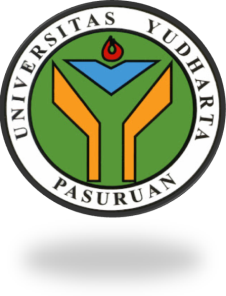 UNIVERSITAS YUDHARTA PASURUANFAKULTAS AGAMA ISLAMPROGRAM STUDI EKONOMI SYARI’AHUNIVERSITAS YUDHARTA PASURUANFAKULTAS AGAMA ISLAMPROGRAM STUDI EKONOMI SYARI’AHUNIVERSITAS YUDHARTA PASURUANFAKULTAS AGAMA ISLAMPROGRAM STUDI EKONOMI SYARI’AHUNIVERSITAS YUDHARTA PASURUANFAKULTAS AGAMA ISLAMPROGRAM STUDI EKONOMI SYARI’AHUNIVERSITAS YUDHARTA PASURUANFAKULTAS AGAMA ISLAMPROGRAM STUDI EKONOMI SYARI’AHUNIVERSITAS YUDHARTA PASURUANFAKULTAS AGAMA ISLAMPROGRAM STUDI EKONOMI SYARI’AHUNIVERSITAS YUDHARTA PASURUANFAKULTAS AGAMA ISLAMPROGRAM STUDI EKONOMI SYARI’AHUNIVERSITAS YUDHARTA PASURUANFAKULTAS AGAMA ISLAMPROGRAM STUDI EKONOMI SYARI’AHUNIVERSITAS YUDHARTA PASURUANFAKULTAS AGAMA ISLAMPROGRAM STUDI EKONOMI SYARI’AHUNIVERSITAS YUDHARTA PASURUANFAKULTAS AGAMA ISLAMPROGRAM STUDI EKONOMI SYARI’AHUNIVERSITAS YUDHARTA PASURUANFAKULTAS AGAMA ISLAMPROGRAM STUDI EKONOMI SYARI’AHUNIVERSITAS YUDHARTA PASURUANFAKULTAS AGAMA ISLAMPROGRAM STUDI EKONOMI SYARI’AHKODE DOKUMEN(No urut berkas)KODE DOKUMEN(No urut berkas)Mata Kuliah (MK)Mata Kuliah (MK)Mata Kuliah (MK)KODEMWP 14237Rumpun MKBobot (sks)Bobot (sks)Bobot (sks)SEMESTERSEMESTERTgl PenyusunanTgl PenyusunanTgl PenyusunanTgl PenyusunanTgl PenyusunanAnalisis Laporan Keuangan SyariahAnalisis Laporan Keuangan SyariahAnalisis Laporan Keuangan SyariahMWP06209Wajib Prodi333V V 20 Februari 202120 Februari 202120 Februari 202120 Februari 202120 Februari 2021OTORISASI /PENGESAHAANOTORISASI /PENGESAHAANOTORISASI /PENGESAHAANDOSEN PENGEMBANG RPSDOSEN PENGEMBANG RPSKOORDINATOR RMKKOORDINATOR RMKKOORDINATOR RMKKOORDINATOR RMKKOORDINATOR RMKKa. PRODIKa. PRODIKa. PRODIKa. PRODIKa. PRODI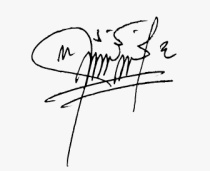 ( Moh. Mukhsinin Syu’aibi, S.E.Sy., M.E.I)( Moh. Mukhsinin Syu’aibi, S.E.Sy., M.E.I)-----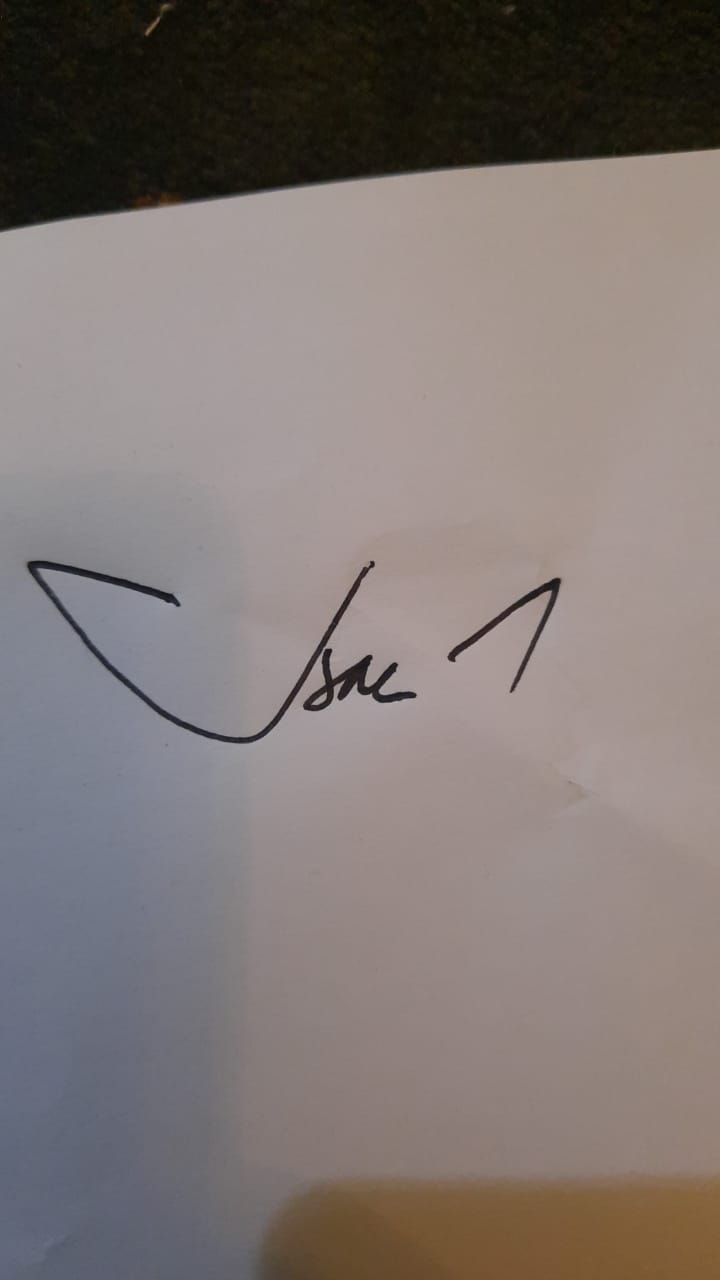 (Dr. Sukamto, M.E.I)(Dr. Sukamto, M.E.I)(Dr. Sukamto, M.E.I)(Dr. Sukamto, M.E.I)(Dr. Sukamto, M.E.I)Capaian PembelajaranCapaian PembelajaranCPL – PRODI yang Dibebankan pada MKCPL – PRODI yang Dibebankan pada MKCPL – PRODI yang Dibebankan pada MKCPL – PRODI yang Dibebankan pada MKCPL – PRODI yang Dibebankan pada MKCPL – PRODI yang Dibebankan pada MKCPL – PRODI yang Dibebankan pada MKCPL – PRODI yang Dibebankan pada MKCPL – PRODI yang Dibebankan pada MKCPL – PRODI yang Dibebankan pada MKCPL – PRODI yang Dibebankan pada MKCPL – PRODI yang Dibebankan pada MKCPL – PRODI yang Dibebankan pada MKCapaian PembelajaranCapaian PembelajaranCPL 1Menginternalisasi nilai, norma dan etika akademikMenginternalisasi nilai, norma dan etika akademikMenginternalisasi nilai, norma dan etika akademikMenginternalisasi nilai, norma dan etika akademikMenginternalisasi nilai, norma dan etika akademikMenginternalisasi nilai, norma dan etika akademikMenginternalisasi nilai, norma dan etika akademikMenginternalisasi nilai, norma dan etika akademikMenginternalisasi nilai, norma dan etika akademikMenginternalisasi nilai, norma dan etika akademikMenginternalisasi nilai, norma dan etika akademikMenginternalisasi nilai, norma dan etika akademikCapaian PembelajaranCapaian PembelajaranCPL 2Menunjukkan sikap bertanggungjawab atas pekerjaan di bidang keahliannya secara mandiriMenunjukkan sikap bertanggungjawab atas pekerjaan di bidang keahliannya secara mandiriMenunjukkan sikap bertanggungjawab atas pekerjaan di bidang keahliannya secara mandiriMenunjukkan sikap bertanggungjawab atas pekerjaan di bidang keahliannya secara mandiriMenunjukkan sikap bertanggungjawab atas pekerjaan di bidang keahliannya secara mandiriMenunjukkan sikap bertanggungjawab atas pekerjaan di bidang keahliannya secara mandiriMenunjukkan sikap bertanggungjawab atas pekerjaan di bidang keahliannya secara mandiriMenunjukkan sikap bertanggungjawab atas pekerjaan di bidang keahliannya secara mandiriMenunjukkan sikap bertanggungjawab atas pekerjaan di bidang keahliannya secara mandiriMenunjukkan sikap bertanggungjawab atas pekerjaan di bidang keahliannya secara mandiriMenunjukkan sikap bertanggungjawab atas pekerjaan di bidang keahliannya secara mandiriMenunjukkan sikap bertanggungjawab atas pekerjaan di bidang keahliannya secara mandiriCapaian PembelajaranCapaian PembelajaranCPL 3Mampu menerapkan pemikiran logis, kritis, sistematis, dan inovatif dalam konteks pengembangan atau implementasi ilmu pengetahuan dan teknologi yang memperhatikan dan menerapkan nilai humaniora yang sesuai dengan bidangkeahliannyaMampu menerapkan pemikiran logis, kritis, sistematis, dan inovatif dalam konteks pengembangan atau implementasi ilmu pengetahuan dan teknologi yang memperhatikan dan menerapkan nilai humaniora yang sesuai dengan bidangkeahliannyaMampu menerapkan pemikiran logis, kritis, sistematis, dan inovatif dalam konteks pengembangan atau implementasi ilmu pengetahuan dan teknologi yang memperhatikan dan menerapkan nilai humaniora yang sesuai dengan bidangkeahliannyaMampu menerapkan pemikiran logis, kritis, sistematis, dan inovatif dalam konteks pengembangan atau implementasi ilmu pengetahuan dan teknologi yang memperhatikan dan menerapkan nilai humaniora yang sesuai dengan bidangkeahliannyaMampu menerapkan pemikiran logis, kritis, sistematis, dan inovatif dalam konteks pengembangan atau implementasi ilmu pengetahuan dan teknologi yang memperhatikan dan menerapkan nilai humaniora yang sesuai dengan bidangkeahliannyaMampu menerapkan pemikiran logis, kritis, sistematis, dan inovatif dalam konteks pengembangan atau implementasi ilmu pengetahuan dan teknologi yang memperhatikan dan menerapkan nilai humaniora yang sesuai dengan bidangkeahliannyaMampu menerapkan pemikiran logis, kritis, sistematis, dan inovatif dalam konteks pengembangan atau implementasi ilmu pengetahuan dan teknologi yang memperhatikan dan menerapkan nilai humaniora yang sesuai dengan bidangkeahliannyaMampu menerapkan pemikiran logis, kritis, sistematis, dan inovatif dalam konteks pengembangan atau implementasi ilmu pengetahuan dan teknologi yang memperhatikan dan menerapkan nilai humaniora yang sesuai dengan bidangkeahliannyaMampu menerapkan pemikiran logis, kritis, sistematis, dan inovatif dalam konteks pengembangan atau implementasi ilmu pengetahuan dan teknologi yang memperhatikan dan menerapkan nilai humaniora yang sesuai dengan bidangkeahliannyaMampu menerapkan pemikiran logis, kritis, sistematis, dan inovatif dalam konteks pengembangan atau implementasi ilmu pengetahuan dan teknologi yang memperhatikan dan menerapkan nilai humaniora yang sesuai dengan bidangkeahliannyaMampu menerapkan pemikiran logis, kritis, sistematis, dan inovatif dalam konteks pengembangan atau implementasi ilmu pengetahuan dan teknologi yang memperhatikan dan menerapkan nilai humaniora yang sesuai dengan bidangkeahliannyaMampu menerapkan pemikiran logis, kritis, sistematis, dan inovatif dalam konteks pengembangan atau implementasi ilmu pengetahuan dan teknologi yang memperhatikan dan menerapkan nilai humaniora yang sesuai dengan bidangkeahliannyaCapaian PembelajaranCapaian PembelajaranCPL 4Mampu menunjukkan kinerja mandiri, bermutu, dan terukurMampu menunjukkan kinerja mandiri, bermutu, dan terukurMampu menunjukkan kinerja mandiri, bermutu, dan terukurMampu menunjukkan kinerja mandiri, bermutu, dan terukurMampu menunjukkan kinerja mandiri, bermutu, dan terukurMampu menunjukkan kinerja mandiri, bermutu, dan terukurMampu menunjukkan kinerja mandiri, bermutu, dan terukurMampu menunjukkan kinerja mandiri, bermutu, dan terukurMampu menunjukkan kinerja mandiri, bermutu, dan terukurMampu menunjukkan kinerja mandiri, bermutu, dan terukurMampu menunjukkan kinerja mandiri, bermutu, dan terukurMampu menunjukkan kinerja mandiri, bermutu, dan terukurCapaian PembelajaranCapaian PembelajaranCPL 5Mampu mengkaji implikasi pengembangan atau implementasi ilmu pengetahuan, teknologi yang memperhatikan dan menerapkan nilai humaniora sesuai dengan keahliannya berdasarkan kaidah, tata cara dan etika ilmiah untuk menghasilkan solusi ataugagasan, desain atau kritik seniMampu mengkaji implikasi pengembangan atau implementasi ilmu pengetahuan, teknologi yang memperhatikan dan menerapkan nilai humaniora sesuai dengan keahliannya berdasarkan kaidah, tata cara dan etika ilmiah untuk menghasilkan solusi ataugagasan, desain atau kritik seniMampu mengkaji implikasi pengembangan atau implementasi ilmu pengetahuan, teknologi yang memperhatikan dan menerapkan nilai humaniora sesuai dengan keahliannya berdasarkan kaidah, tata cara dan etika ilmiah untuk menghasilkan solusi ataugagasan, desain atau kritik seniMampu mengkaji implikasi pengembangan atau implementasi ilmu pengetahuan, teknologi yang memperhatikan dan menerapkan nilai humaniora sesuai dengan keahliannya berdasarkan kaidah, tata cara dan etika ilmiah untuk menghasilkan solusi ataugagasan, desain atau kritik seniMampu mengkaji implikasi pengembangan atau implementasi ilmu pengetahuan, teknologi yang memperhatikan dan menerapkan nilai humaniora sesuai dengan keahliannya berdasarkan kaidah, tata cara dan etika ilmiah untuk menghasilkan solusi ataugagasan, desain atau kritik seniMampu mengkaji implikasi pengembangan atau implementasi ilmu pengetahuan, teknologi yang memperhatikan dan menerapkan nilai humaniora sesuai dengan keahliannya berdasarkan kaidah, tata cara dan etika ilmiah untuk menghasilkan solusi ataugagasan, desain atau kritik seniMampu mengkaji implikasi pengembangan atau implementasi ilmu pengetahuan, teknologi yang memperhatikan dan menerapkan nilai humaniora sesuai dengan keahliannya berdasarkan kaidah, tata cara dan etika ilmiah untuk menghasilkan solusi ataugagasan, desain atau kritik seniMampu mengkaji implikasi pengembangan atau implementasi ilmu pengetahuan, teknologi yang memperhatikan dan menerapkan nilai humaniora sesuai dengan keahliannya berdasarkan kaidah, tata cara dan etika ilmiah untuk menghasilkan solusi ataugagasan, desain atau kritik seniMampu mengkaji implikasi pengembangan atau implementasi ilmu pengetahuan, teknologi yang memperhatikan dan menerapkan nilai humaniora sesuai dengan keahliannya berdasarkan kaidah, tata cara dan etika ilmiah untuk menghasilkan solusi ataugagasan, desain atau kritik seniMampu mengkaji implikasi pengembangan atau implementasi ilmu pengetahuan, teknologi yang memperhatikan dan menerapkan nilai humaniora sesuai dengan keahliannya berdasarkan kaidah, tata cara dan etika ilmiah untuk menghasilkan solusi ataugagasan, desain atau kritik seniMampu mengkaji implikasi pengembangan atau implementasi ilmu pengetahuan, teknologi yang memperhatikan dan menerapkan nilai humaniora sesuai dengan keahliannya berdasarkan kaidah, tata cara dan etika ilmiah untuk menghasilkan solusi ataugagasan, desain atau kritik seniMampu mengkaji implikasi pengembangan atau implementasi ilmu pengetahuan, teknologi yang memperhatikan dan menerapkan nilai humaniora sesuai dengan keahliannya berdasarkan kaidah, tata cara dan etika ilmiah untuk menghasilkan solusi ataugagasan, desain atau kritik seniCapaian PembelajaranCapaian PembelajaranCPL 6Mampu mengambil keputusan secara tepat dalam konteks penyelesaian masalah di bidang keahliannya, berdasarkan hasil analisis terhadap informasi dan dataMampu mengambil keputusan secara tepat dalam konteks penyelesaian masalah di bidang keahliannya, berdasarkan hasil analisis terhadap informasi dan dataMampu mengambil keputusan secara tepat dalam konteks penyelesaian masalah di bidang keahliannya, berdasarkan hasil analisis terhadap informasi dan dataMampu mengambil keputusan secara tepat dalam konteks penyelesaian masalah di bidang keahliannya, berdasarkan hasil analisis terhadap informasi dan dataMampu mengambil keputusan secara tepat dalam konteks penyelesaian masalah di bidang keahliannya, berdasarkan hasil analisis terhadap informasi dan dataMampu mengambil keputusan secara tepat dalam konteks penyelesaian masalah di bidang keahliannya, berdasarkan hasil analisis terhadap informasi dan dataMampu mengambil keputusan secara tepat dalam konteks penyelesaian masalah di bidang keahliannya, berdasarkan hasil analisis terhadap informasi dan dataMampu mengambil keputusan secara tepat dalam konteks penyelesaian masalah di bidang keahliannya, berdasarkan hasil analisis terhadap informasi dan dataMampu mengambil keputusan secara tepat dalam konteks penyelesaian masalah di bidang keahliannya, berdasarkan hasil analisis terhadap informasi dan dataMampu mengambil keputusan secara tepat dalam konteks penyelesaian masalah di bidang keahliannya, berdasarkan hasil analisis terhadap informasi dan dataMampu mengambil keputusan secara tepat dalam konteks penyelesaian masalah di bidang keahliannya, berdasarkan hasil analisis terhadap informasi dan dataMampu mengambil keputusan secara tepat dalam konteks penyelesaian masalah di bidang keahliannya, berdasarkan hasil analisis terhadap informasi dan dataCapaian PembelajaranCapaian PembelajaranCPL 7Mampu mengidentifikasi dan menganalisis masalah, potensi dan prospek Analisis Laporan Keuangan Syariah.Mampu mengidentifikasi dan menganalisis masalah, potensi dan prospek Analisis Laporan Keuangan Syariah.Mampu mengidentifikasi dan menganalisis masalah, potensi dan prospek Analisis Laporan Keuangan Syariah.Mampu mengidentifikasi dan menganalisis masalah, potensi dan prospek Analisis Laporan Keuangan Syariah.Mampu mengidentifikasi dan menganalisis masalah, potensi dan prospek Analisis Laporan Keuangan Syariah.Mampu mengidentifikasi dan menganalisis masalah, potensi dan prospek Analisis Laporan Keuangan Syariah.Mampu mengidentifikasi dan menganalisis masalah, potensi dan prospek Analisis Laporan Keuangan Syariah.Mampu mengidentifikasi dan menganalisis masalah, potensi dan prospek Analisis Laporan Keuangan Syariah.Mampu mengidentifikasi dan menganalisis masalah, potensi dan prospek Analisis Laporan Keuangan Syariah.Mampu mengidentifikasi dan menganalisis masalah, potensi dan prospek Analisis Laporan Keuangan Syariah.Mampu mengidentifikasi dan menganalisis masalah, potensi dan prospek Analisis Laporan Keuangan Syariah.Mampu mengidentifikasi dan menganalisis masalah, potensi dan prospek Analisis Laporan Keuangan Syariah.Capaian PembelajaranCapaian PembelajaranCPL 8Mampu berpikir kritis dan analisitis dalam menyelesaikan permasalahan Analisis Laporan Keuangan Syariah.Mampu berpikir kritis dan analisitis dalam menyelesaikan permasalahan Analisis Laporan Keuangan Syariah.Mampu berpikir kritis dan analisitis dalam menyelesaikan permasalahan Analisis Laporan Keuangan Syariah.Mampu berpikir kritis dan analisitis dalam menyelesaikan permasalahan Analisis Laporan Keuangan Syariah.Mampu berpikir kritis dan analisitis dalam menyelesaikan permasalahan Analisis Laporan Keuangan Syariah.Mampu berpikir kritis dan analisitis dalam menyelesaikan permasalahan Analisis Laporan Keuangan Syariah.Mampu berpikir kritis dan analisitis dalam menyelesaikan permasalahan Analisis Laporan Keuangan Syariah.Mampu berpikir kritis dan analisitis dalam menyelesaikan permasalahan Analisis Laporan Keuangan Syariah.Mampu berpikir kritis dan analisitis dalam menyelesaikan permasalahan Analisis Laporan Keuangan Syariah.Mampu berpikir kritis dan analisitis dalam menyelesaikan permasalahan Analisis Laporan Keuangan Syariah.Mampu berpikir kritis dan analisitis dalam menyelesaikan permasalahan Analisis Laporan Keuangan Syariah.Mampu berpikir kritis dan analisitis dalam menyelesaikan permasalahan Analisis Laporan Keuangan Syariah.Capaian PembelajaranCapaian PembelajaranCPL 9Mampu memanfaatkan metode kuantitatif dan kualitatif untuk menghasilkan rekomendasi alternatif keputusan dalam bidang Analisis Laporan Keuangan Syariah.Mampu memanfaatkan metode kuantitatif dan kualitatif untuk menghasilkan rekomendasi alternatif keputusan dalam bidang Analisis Laporan Keuangan Syariah.Mampu memanfaatkan metode kuantitatif dan kualitatif untuk menghasilkan rekomendasi alternatif keputusan dalam bidang Analisis Laporan Keuangan Syariah.Mampu memanfaatkan metode kuantitatif dan kualitatif untuk menghasilkan rekomendasi alternatif keputusan dalam bidang Analisis Laporan Keuangan Syariah.Mampu memanfaatkan metode kuantitatif dan kualitatif untuk menghasilkan rekomendasi alternatif keputusan dalam bidang Analisis Laporan Keuangan Syariah.Mampu memanfaatkan metode kuantitatif dan kualitatif untuk menghasilkan rekomendasi alternatif keputusan dalam bidang Analisis Laporan Keuangan Syariah.Mampu memanfaatkan metode kuantitatif dan kualitatif untuk menghasilkan rekomendasi alternatif keputusan dalam bidang Analisis Laporan Keuangan Syariah.Mampu memanfaatkan metode kuantitatif dan kualitatif untuk menghasilkan rekomendasi alternatif keputusan dalam bidang Analisis Laporan Keuangan Syariah.Mampu memanfaatkan metode kuantitatif dan kualitatif untuk menghasilkan rekomendasi alternatif keputusan dalam bidang Analisis Laporan Keuangan Syariah.Mampu memanfaatkan metode kuantitatif dan kualitatif untuk menghasilkan rekomendasi alternatif keputusan dalam bidang Analisis Laporan Keuangan Syariah.Mampu memanfaatkan metode kuantitatif dan kualitatif untuk menghasilkan rekomendasi alternatif keputusan dalam bidang Analisis Laporan Keuangan Syariah.Mampu memanfaatkan metode kuantitatif dan kualitatif untuk menghasilkan rekomendasi alternatif keputusan dalam bidang Analisis Laporan Keuangan Syariah.Capaian PembelajaranCapaian PembelajaranCPL 10Mampu mempresentasikan hasil kerja, inovasi, penelitian atau ide kepada pemangku kepentingan dengan baikMampu mempresentasikan hasil kerja, inovasi, penelitian atau ide kepada pemangku kepentingan dengan baikMampu mempresentasikan hasil kerja, inovasi, penelitian atau ide kepada pemangku kepentingan dengan baikMampu mempresentasikan hasil kerja, inovasi, penelitian atau ide kepada pemangku kepentingan dengan baikMampu mempresentasikan hasil kerja, inovasi, penelitian atau ide kepada pemangku kepentingan dengan baikMampu mempresentasikan hasil kerja, inovasi, penelitian atau ide kepada pemangku kepentingan dengan baikMampu mempresentasikan hasil kerja, inovasi, penelitian atau ide kepada pemangku kepentingan dengan baikMampu mempresentasikan hasil kerja, inovasi, penelitian atau ide kepada pemangku kepentingan dengan baikMampu mempresentasikan hasil kerja, inovasi, penelitian atau ide kepada pemangku kepentingan dengan baikMampu mempresentasikan hasil kerja, inovasi, penelitian atau ide kepada pemangku kepentingan dengan baikMampu mempresentasikan hasil kerja, inovasi, penelitian atau ide kepada pemangku kepentingan dengan baikMampu mempresentasikan hasil kerja, inovasi, penelitian atau ide kepada pemangku kepentingan dengan baikCapaian PembelajaranCapaian PembelajaranCPL 11Mampu mengambil keputusan strategis dalam penyelesaian masalah dan pengembangan Analisis Laporan Keuangan Syariah.Mampu mengambil keputusan strategis dalam penyelesaian masalah dan pengembangan Analisis Laporan Keuangan Syariah.Mampu mengambil keputusan strategis dalam penyelesaian masalah dan pengembangan Analisis Laporan Keuangan Syariah.Mampu mengambil keputusan strategis dalam penyelesaian masalah dan pengembangan Analisis Laporan Keuangan Syariah.Mampu mengambil keputusan strategis dalam penyelesaian masalah dan pengembangan Analisis Laporan Keuangan Syariah.Mampu mengambil keputusan strategis dalam penyelesaian masalah dan pengembangan Analisis Laporan Keuangan Syariah.Mampu mengambil keputusan strategis dalam penyelesaian masalah dan pengembangan Analisis Laporan Keuangan Syariah.Mampu mengambil keputusan strategis dalam penyelesaian masalah dan pengembangan Analisis Laporan Keuangan Syariah.Mampu mengambil keputusan strategis dalam penyelesaian masalah dan pengembangan Analisis Laporan Keuangan Syariah.Mampu mengambil keputusan strategis dalam penyelesaian masalah dan pengembangan Analisis Laporan Keuangan Syariah.Mampu mengambil keputusan strategis dalam penyelesaian masalah dan pengembangan Analisis Laporan Keuangan Syariah.Mampu mengambil keputusan strategis dalam penyelesaian masalah dan pengembangan Analisis Laporan Keuangan Syariah.Capaian PembelajaranCapaian PembelajaranCPL 12Menguasai teori dan konsep ekonomi dan kebijakan pemerintah untukmengambil keputusan strategis dan operasional serta penyelesaian masalah dalam menunjang pengembangan Analisis Laporan Keuangan Syariah.Menguasai teori dan konsep ekonomi dan kebijakan pemerintah untukmengambil keputusan strategis dan operasional serta penyelesaian masalah dalam menunjang pengembangan Analisis Laporan Keuangan Syariah.Menguasai teori dan konsep ekonomi dan kebijakan pemerintah untukmengambil keputusan strategis dan operasional serta penyelesaian masalah dalam menunjang pengembangan Analisis Laporan Keuangan Syariah.Menguasai teori dan konsep ekonomi dan kebijakan pemerintah untukmengambil keputusan strategis dan operasional serta penyelesaian masalah dalam menunjang pengembangan Analisis Laporan Keuangan Syariah.Menguasai teori dan konsep ekonomi dan kebijakan pemerintah untukmengambil keputusan strategis dan operasional serta penyelesaian masalah dalam menunjang pengembangan Analisis Laporan Keuangan Syariah.Menguasai teori dan konsep ekonomi dan kebijakan pemerintah untukmengambil keputusan strategis dan operasional serta penyelesaian masalah dalam menunjang pengembangan Analisis Laporan Keuangan Syariah.Menguasai teori dan konsep ekonomi dan kebijakan pemerintah untukmengambil keputusan strategis dan operasional serta penyelesaian masalah dalam menunjang pengembangan Analisis Laporan Keuangan Syariah.Menguasai teori dan konsep ekonomi dan kebijakan pemerintah untukmengambil keputusan strategis dan operasional serta penyelesaian masalah dalam menunjang pengembangan Analisis Laporan Keuangan Syariah.Menguasai teori dan konsep ekonomi dan kebijakan pemerintah untukmengambil keputusan strategis dan operasional serta penyelesaian masalah dalam menunjang pengembangan Analisis Laporan Keuangan Syariah.Menguasai teori dan konsep ekonomi dan kebijakan pemerintah untukmengambil keputusan strategis dan operasional serta penyelesaian masalah dalam menunjang pengembangan Analisis Laporan Keuangan Syariah.Menguasai teori dan konsep ekonomi dan kebijakan pemerintah untukmengambil keputusan strategis dan operasional serta penyelesaian masalah dalam menunjang pengembangan Analisis Laporan Keuangan Syariah.Menguasai teori dan konsep ekonomi dan kebijakan pemerintah untukmengambil keputusan strategis dan operasional serta penyelesaian masalah dalam menunjang pengembangan Analisis Laporan Keuangan Syariah.Capaian PembelajaranCapaian PembelajaranCPL 13Menguasai pengetahuan umum tentang literasi data Menguasai pengetahuan umum tentang literasi data Menguasai pengetahuan umum tentang literasi data Menguasai pengetahuan umum tentang literasi data Menguasai pengetahuan umum tentang literasi data Menguasai pengetahuan umum tentang literasi data Menguasai pengetahuan umum tentang literasi data Menguasai pengetahuan umum tentang literasi data Menguasai pengetahuan umum tentang literasi data Menguasai pengetahuan umum tentang literasi data Menguasai pengetahuan umum tentang literasi data Menguasai pengetahuan umum tentang literasi data Capaian PembelajaranCapaian PembelajaranCapaian PembelajaranCapaian PembelajaranCapaian Pembelajaran Mata Kuliah (CPMK)Capaian Pembelajaran Mata Kuliah (CPMK)Capaian Pembelajaran Mata Kuliah (CPMK)Capaian Pembelajaran Mata Kuliah (CPMK)Capaian Pembelajaran Mata Kuliah (CPMK)Capaian Pembelajaran Mata Kuliah (CPMK)Capaian Pembelajaran Mata Kuliah (CPMK)Capaian Pembelajaran Mata Kuliah (CPMK)Capaian Pembelajaran Mata Kuliah (CPMK)Capaian Pembelajaran Mata Kuliah (CPMK)Capaian Pembelajaran Mata Kuliah (CPMK)Capaian Pembelajaran Mata Kuliah (CPMK)Capaian Pembelajaran Mata Kuliah (CPMK)Capaian PembelajaranCapaian PembelajaranCPMK 1Mahasiswa mampu memahami konsep dasar Analisis Laporan Keuangan Syariah secara individu dan berkelompok berdasarkan konsep sistem perekonomian yang disajikan dalam bentuk makalah yang dipresentasikan Mahasiswa mampu memahami konsep dasar Analisis Laporan Keuangan Syariah secara individu dan berkelompok berdasarkan konsep sistem perekonomian yang disajikan dalam bentuk makalah yang dipresentasikan Mahasiswa mampu memahami konsep dasar Analisis Laporan Keuangan Syariah secara individu dan berkelompok berdasarkan konsep sistem perekonomian yang disajikan dalam bentuk makalah yang dipresentasikan Mahasiswa mampu memahami konsep dasar Analisis Laporan Keuangan Syariah secara individu dan berkelompok berdasarkan konsep sistem perekonomian yang disajikan dalam bentuk makalah yang dipresentasikan Mahasiswa mampu memahami konsep dasar Analisis Laporan Keuangan Syariah secara individu dan berkelompok berdasarkan konsep sistem perekonomian yang disajikan dalam bentuk makalah yang dipresentasikan Mahasiswa mampu memahami konsep dasar Analisis Laporan Keuangan Syariah secara individu dan berkelompok berdasarkan konsep sistem perekonomian yang disajikan dalam bentuk makalah yang dipresentasikan Mahasiswa mampu memahami konsep dasar Analisis Laporan Keuangan Syariah secara individu dan berkelompok berdasarkan konsep sistem perekonomian yang disajikan dalam bentuk makalah yang dipresentasikan Mahasiswa mampu memahami konsep dasar Analisis Laporan Keuangan Syariah secara individu dan berkelompok berdasarkan konsep sistem perekonomian yang disajikan dalam bentuk makalah yang dipresentasikan Mahasiswa mampu memahami konsep dasar Analisis Laporan Keuangan Syariah secara individu dan berkelompok berdasarkan konsep sistem perekonomian yang disajikan dalam bentuk makalah yang dipresentasikan Mahasiswa mampu memahami konsep dasar Analisis Laporan Keuangan Syariah secara individu dan berkelompok berdasarkan konsep sistem perekonomian yang disajikan dalam bentuk makalah yang dipresentasikan Mahasiswa mampu memahami konsep dasar Analisis Laporan Keuangan Syariah secara individu dan berkelompok berdasarkan konsep sistem perekonomian yang disajikan dalam bentuk makalah yang dipresentasikan Mahasiswa mampu memahami konsep dasar Analisis Laporan Keuangan Syariah secara individu dan berkelompok berdasarkan konsep sistem perekonomian yang disajikan dalam bentuk makalah yang dipresentasikan Capaian PembelajaranCapaian PembelajaranCPMK 2Mahasiswa mampu menjelaskan dan memahami macam- macam teori Analisis Laporan Keuangan Syariah secara individu dan menyajikannya dalam tugas individuMahasiswa mampu menjelaskan dan memahami macam- macam teori Analisis Laporan Keuangan Syariah secara individu dan menyajikannya dalam tugas individuMahasiswa mampu menjelaskan dan memahami macam- macam teori Analisis Laporan Keuangan Syariah secara individu dan menyajikannya dalam tugas individuMahasiswa mampu menjelaskan dan memahami macam- macam teori Analisis Laporan Keuangan Syariah secara individu dan menyajikannya dalam tugas individuMahasiswa mampu menjelaskan dan memahami macam- macam teori Analisis Laporan Keuangan Syariah secara individu dan menyajikannya dalam tugas individuMahasiswa mampu menjelaskan dan memahami macam- macam teori Analisis Laporan Keuangan Syariah secara individu dan menyajikannya dalam tugas individuMahasiswa mampu menjelaskan dan memahami macam- macam teori Analisis Laporan Keuangan Syariah secara individu dan menyajikannya dalam tugas individuMahasiswa mampu menjelaskan dan memahami macam- macam teori Analisis Laporan Keuangan Syariah secara individu dan menyajikannya dalam tugas individuMahasiswa mampu menjelaskan dan memahami macam- macam teori Analisis Laporan Keuangan Syariah secara individu dan menyajikannya dalam tugas individuMahasiswa mampu menjelaskan dan memahami macam- macam teori Analisis Laporan Keuangan Syariah secara individu dan menyajikannya dalam tugas individuMahasiswa mampu menjelaskan dan memahami macam- macam teori Analisis Laporan Keuangan Syariah secara individu dan menyajikannya dalam tugas individuMahasiswa mampu menjelaskan dan memahami macam- macam teori Analisis Laporan Keuangan Syariah secara individu dan menyajikannya dalam tugas individuCapaian PembelajaranCapaian PembelajaranCPMK 3Mahasiswa mampu memahami instrumen kebijakan ekonomi makro islam dan isu-isu di bidang Analisis Laporan Keuangan Syariah yang disajikan dalam bentuk makalah yang dipresentasikan. Mahasiswa mampu memahami instrumen kebijakan ekonomi makro islam dan isu-isu di bidang Analisis Laporan Keuangan Syariah yang disajikan dalam bentuk makalah yang dipresentasikan. Mahasiswa mampu memahami instrumen kebijakan ekonomi makro islam dan isu-isu di bidang Analisis Laporan Keuangan Syariah yang disajikan dalam bentuk makalah yang dipresentasikan. Mahasiswa mampu memahami instrumen kebijakan ekonomi makro islam dan isu-isu di bidang Analisis Laporan Keuangan Syariah yang disajikan dalam bentuk makalah yang dipresentasikan. Mahasiswa mampu memahami instrumen kebijakan ekonomi makro islam dan isu-isu di bidang Analisis Laporan Keuangan Syariah yang disajikan dalam bentuk makalah yang dipresentasikan. Mahasiswa mampu memahami instrumen kebijakan ekonomi makro islam dan isu-isu di bidang Analisis Laporan Keuangan Syariah yang disajikan dalam bentuk makalah yang dipresentasikan. Mahasiswa mampu memahami instrumen kebijakan ekonomi makro islam dan isu-isu di bidang Analisis Laporan Keuangan Syariah yang disajikan dalam bentuk makalah yang dipresentasikan. Mahasiswa mampu memahami instrumen kebijakan ekonomi makro islam dan isu-isu di bidang Analisis Laporan Keuangan Syariah yang disajikan dalam bentuk makalah yang dipresentasikan. Mahasiswa mampu memahami instrumen kebijakan ekonomi makro islam dan isu-isu di bidang Analisis Laporan Keuangan Syariah yang disajikan dalam bentuk makalah yang dipresentasikan. Mahasiswa mampu memahami instrumen kebijakan ekonomi makro islam dan isu-isu di bidang Analisis Laporan Keuangan Syariah yang disajikan dalam bentuk makalah yang dipresentasikan. Mahasiswa mampu memahami instrumen kebijakan ekonomi makro islam dan isu-isu di bidang Analisis Laporan Keuangan Syariah yang disajikan dalam bentuk makalah yang dipresentasikan. Mahasiswa mampu memahami instrumen kebijakan ekonomi makro islam dan isu-isu di bidang Analisis Laporan Keuangan Syariah yang disajikan dalam bentuk makalah yang dipresentasikan. Capaian PembelajaranCapaian PembelajaranCPMK 4Mahasiswa mampu mengelola penelitian ilmiah dibidang Analisis Laporan Keuangan Syariah. Mahasiswa mampu mengelola penelitian ilmiah dibidang Analisis Laporan Keuangan Syariah. Mahasiswa mampu mengelola penelitian ilmiah dibidang Analisis Laporan Keuangan Syariah. Mahasiswa mampu mengelola penelitian ilmiah dibidang Analisis Laporan Keuangan Syariah. Mahasiswa mampu mengelola penelitian ilmiah dibidang Analisis Laporan Keuangan Syariah. Mahasiswa mampu mengelola penelitian ilmiah dibidang Analisis Laporan Keuangan Syariah. Mahasiswa mampu mengelola penelitian ilmiah dibidang Analisis Laporan Keuangan Syariah. Mahasiswa mampu mengelola penelitian ilmiah dibidang Analisis Laporan Keuangan Syariah. Mahasiswa mampu mengelola penelitian ilmiah dibidang Analisis Laporan Keuangan Syariah. Mahasiswa mampu mengelola penelitian ilmiah dibidang Analisis Laporan Keuangan Syariah. Mahasiswa mampu mengelola penelitian ilmiah dibidang Analisis Laporan Keuangan Syariah. Mahasiswa mampu mengelola penelitian ilmiah dibidang Analisis Laporan Keuangan Syariah. Capaian PembelajaranCapaian PembelajaranCapaian PembelajaranCapaian PembelajaranKemampuan akhir tiap tahapan belajar (Sub – CPMK)Kemampuan akhir tiap tahapan belajar (Sub – CPMK)Kemampuan akhir tiap tahapan belajar (Sub – CPMK)Kemampuan akhir tiap tahapan belajar (Sub – CPMK)Kemampuan akhir tiap tahapan belajar (Sub – CPMK)Kemampuan akhir tiap tahapan belajar (Sub – CPMK)Kemampuan akhir tiap tahapan belajar (Sub – CPMK)Kemampuan akhir tiap tahapan belajar (Sub – CPMK)Kemampuan akhir tiap tahapan belajar (Sub – CPMK)Kemampuan akhir tiap tahapan belajar (Sub – CPMK)Capaian PembelajaranCapaian PembelajaranSub CPMK 1Mahasiswa mampu memahami teori dasar laporan keuanganMahasiswa mampu memahami teori dasar laporan keuanganMahasiswa mampu memahami teori dasar laporan keuanganMahasiswa mampu memahami teori dasar laporan keuanganMahasiswa mampu memahami teori dasar laporan keuanganMahasiswa mampu memahami teori dasar laporan keuanganMahasiswa mampu memahami teori dasar laporan keuanganMahasiswa mampu memahami teori dasar laporan keuanganMahasiswa mampu memahami teori dasar laporan keuanganMahasiswa mampu memahami teori dasar laporan keuanganMahasiswa mampu memahami teori dasar laporan keuanganMahasiswa mampu memahami teori dasar laporan keuanganCapaian PembelajaranCapaian PembelajaranSub CPMK 2Mahasiswa mampu memahami Jenis dan komponen laporan keuanganMahasiswa mampu memahami Jenis dan komponen laporan keuanganMahasiswa mampu memahami Jenis dan komponen laporan keuanganMahasiswa mampu memahami Jenis dan komponen laporan keuanganMahasiswa mampu memahami Jenis dan komponen laporan keuanganMahasiswa mampu memahami Jenis dan komponen laporan keuanganMahasiswa mampu memahami Jenis dan komponen laporan keuanganMahasiswa mampu memahami Jenis dan komponen laporan keuanganMahasiswa mampu memahami Jenis dan komponen laporan keuanganMahasiswa mampu memahami Jenis dan komponen laporan keuanganMahasiswa mampu memahami Jenis dan komponen laporan keuanganMahasiswa mampu memahami Jenis dan komponen laporan keuanganCapaian PembelajaranCapaian PembelajaranSub CPMK 3Mahasiswa mampu memahami Analisis laporan keuanganMahasiswa mampu memahami Analisis laporan keuanganMahasiswa mampu memahami Analisis laporan keuanganMahasiswa mampu memahami Analisis laporan keuanganMahasiswa mampu memahami Analisis laporan keuanganMahasiswa mampu memahami Analisis laporan keuanganMahasiswa mampu memahami Analisis laporan keuanganMahasiswa mampu memahami Analisis laporan keuanganMahasiswa mampu memahami Analisis laporan keuanganMahasiswa mampu memahami Analisis laporan keuanganMahasiswa mampu memahami Analisis laporan keuanganMahasiswa mampu memahami Analisis laporan keuanganCapaian PembelajaranCapaian PembelajaranSub CPMK 4Mahasiswa mampu  memahami Analisis rasio keuanganMahasiswa mampu  memahami Analisis rasio keuanganMahasiswa mampu  memahami Analisis rasio keuanganMahasiswa mampu  memahami Analisis rasio keuanganMahasiswa mampu  memahami Analisis rasio keuanganMahasiswa mampu  memahami Analisis rasio keuanganMahasiswa mampu  memahami Analisis rasio keuanganMahasiswa mampu  memahami Analisis rasio keuanganMahasiswa mampu  memahami Analisis rasio keuanganMahasiswa mampu  memahami Analisis rasio keuanganMahasiswa mampu  memahami Analisis rasio keuanganMahasiswa mampu  memahami Analisis rasio keuanganCapaian PembelajaranCapaian PembelajaranSub CPMK 5Mahasiswa mampu  memahami Rasio likuiditasMahasiswa mampu  memahami Rasio likuiditasMahasiswa mampu  memahami Rasio likuiditasMahasiswa mampu  memahami Rasio likuiditasMahasiswa mampu  memahami Rasio likuiditasMahasiswa mampu  memahami Rasio likuiditasMahasiswa mampu  memahami Rasio likuiditasMahasiswa mampu  memahami Rasio likuiditasMahasiswa mampu  memahami Rasio likuiditasMahasiswa mampu  memahami Rasio likuiditasMahasiswa mampu  memahami Rasio likuiditasMahasiswa mampu  memahami Rasio likuiditasCapaian PembelajaranCapaian PembelajaranSub CPMK 6Mahasiswamampu  memahami Rasio solvabilitasMahasiswamampu  memahami Rasio solvabilitasMahasiswamampu  memahami Rasio solvabilitasMahasiswamampu  memahami Rasio solvabilitasMahasiswamampu  memahami Rasio solvabilitasMahasiswamampu  memahami Rasio solvabilitasMahasiswamampu  memahami Rasio solvabilitasMahasiswamampu  memahami Rasio solvabilitasMahasiswamampu  memahami Rasio solvabilitasMahasiswamampu  memahami Rasio solvabilitasMahasiswamampu  memahami Rasio solvabilitasMahasiswamampu  memahami Rasio solvabilitasCapaian PembelajaranCapaian PembelajaranSub CPMK 7Mahasiswa mampu  memahami Rasio aktivitasMahasiswa mampu  memahami Rasio aktivitasMahasiswa mampu  memahami Rasio aktivitasMahasiswa mampu  memahami Rasio aktivitasMahasiswa mampu  memahami Rasio aktivitasMahasiswa mampu  memahami Rasio aktivitasMahasiswa mampu  memahami Rasio aktivitasMahasiswa mampu  memahami Rasio aktivitasMahasiswa mampu  memahami Rasio aktivitasMahasiswa mampu  memahami Rasio aktivitasMahasiswa mampu  memahami Rasio aktivitasMahasiswa mampu  memahami Rasio aktivitasCapaian PembelajaranCapaian PembelajaranSub CPMK 8Mahasiswa mampu  memahami Rasio profitabilitas:Mahasiswa mampu  memahami Rasio profitabilitas:Mahasiswa mampu  memahami Rasio profitabilitas:Mahasiswa mampu  memahami Rasio profitabilitas:Mahasiswa mampu  memahami Rasio profitabilitas:Mahasiswa mampu  memahami Rasio profitabilitas:Mahasiswa mampu  memahami Rasio profitabilitas:Mahasiswa mampu  memahami Rasio profitabilitas:Mahasiswa mampu  memahami Rasio profitabilitas:Mahasiswa mampu  memahami Rasio profitabilitas:Mahasiswa mampu  memahami Rasio profitabilitas:Mahasiswa mampu  memahami Rasio profitabilitas:Capaian PembelajaranCapaian PembelajaranSub CPMK 9Mahasiswa mampu memahami Rasio keuangan bankMahasiswa mampu memahami Rasio keuangan bankMahasiswa mampu memahami Rasio keuangan bankMahasiswa mampu memahami Rasio keuangan bankMahasiswa mampu memahami Rasio keuangan bankMahasiswa mampu memahami Rasio keuangan bankMahasiswa mampu memahami Rasio keuangan bankMahasiswa mampu memahami Rasio keuangan bankMahasiswa mampu memahami Rasio keuangan bankMahasiswa mampu memahami Rasio keuangan bankMahasiswa mampu memahami Rasio keuangan bankMahasiswa mampu memahami Rasio keuangan bankCapaian PembelajaranCapaian PembelajaranSub CPMK 10Mahasiswa mampu memahami Analisis sumber & penggunaan modal kerjaMahasiswa mampu memahami Analisis sumber & penggunaan modal kerjaMahasiswa mampu memahami Analisis sumber & penggunaan modal kerjaMahasiswa mampu memahami Analisis sumber & penggunaan modal kerjaMahasiswa mampu memahami Analisis sumber & penggunaan modal kerjaMahasiswa mampu memahami Analisis sumber & penggunaan modal kerjaMahasiswa mampu memahami Analisis sumber & penggunaan modal kerjaMahasiswa mampu memahami Analisis sumber & penggunaan modal kerjaMahasiswa mampu memahami Analisis sumber & penggunaan modal kerjaMahasiswa mampu memahami Analisis sumber & penggunaan modal kerjaMahasiswa mampu memahami Analisis sumber & penggunaan modal kerjaMahasiswa mampu memahami Analisis sumber & penggunaan modal kerjaCapaian PembelajaranCapaian PembelajaranSub CPMK 11Mahasiswa mampu   memahami Analisis perkreditan, Analisis laba kotor, Analisis break even point:Mahasiswa mampu   memahami Analisis perkreditan, Analisis laba kotor, Analisis break even point:Mahasiswa mampu   memahami Analisis perkreditan, Analisis laba kotor, Analisis break even point:Mahasiswa mampu   memahami Analisis perkreditan, Analisis laba kotor, Analisis break even point:Mahasiswa mampu   memahami Analisis perkreditan, Analisis laba kotor, Analisis break even point:Mahasiswa mampu   memahami Analisis perkreditan, Analisis laba kotor, Analisis break even point:Mahasiswa mampu   memahami Analisis perkreditan, Analisis laba kotor, Analisis break even point:Mahasiswa mampu   memahami Analisis perkreditan, Analisis laba kotor, Analisis break even point:Mahasiswa mampu   memahami Analisis perkreditan, Analisis laba kotor, Analisis break even point:Mahasiswa mampu   memahami Analisis perkreditan, Analisis laba kotor, Analisis break even point:Mahasiswa mampu   memahami Analisis perkreditan, Analisis laba kotor, Analisis break even point:Mahasiswa mampu   memahami Analisis perkreditan, Analisis laba kotor, Analisis break even point:Capaian PembelajaranCapaian PembelajaranKorelasi CPMK terhadap Sub CPMKKorelasi CPMK terhadap Sub CPMKKorelasi CPMK terhadap Sub CPMKKorelasi CPMK terhadap Sub CPMKKorelasi CPMK terhadap Sub CPMKKorelasi CPMK terhadap Sub CPMKKorelasi CPMK terhadap Sub CPMKKorelasi CPMK terhadap Sub CPMKKorelasi CPMK terhadap Sub CPMKKorelasi CPMK terhadap Sub CPMKKorelasi CPMK terhadap Sub CPMKKorelasi CPMK terhadap Sub CPMKKorelasi CPMK terhadap Sub CPMKSub CPMK 1Sub CPMK 2Sub CPMK 3Sub CPMK4SubCPMK 5SubCPMK 5SubCPMK 6SubCPMK 7Sub CPMK 8Sub CPMK 8Sub CPMK 8Sub CPMK9CPMK 1CPMK 2CPMK 3CPMK 4Diskripsi Singkat MKDiskripsi Singkat MKMata kuliah ini mempelajari mengenai laporan keuangn lembaga syariah, menginterprestasikan dan menganalisa laporan keuangan syariah dengan berbagai metode analisa laporan keuangn. Materi diawali dengan bahasan tentang laporan keuangan syariah, analisa laporan keuangan, analisa comman size, analisa du pont, analisa rasio likuiditas, market value ratio, leverage ratio, profitability ratioMata kuliah ini mempelajari mengenai laporan keuangn lembaga syariah, menginterprestasikan dan menganalisa laporan keuangan syariah dengan berbagai metode analisa laporan keuangn. Materi diawali dengan bahasan tentang laporan keuangan syariah, analisa laporan keuangan, analisa comman size, analisa du pont, analisa rasio likuiditas, market value ratio, leverage ratio, profitability ratioMata kuliah ini mempelajari mengenai laporan keuangn lembaga syariah, menginterprestasikan dan menganalisa laporan keuangan syariah dengan berbagai metode analisa laporan keuangn. Materi diawali dengan bahasan tentang laporan keuangan syariah, analisa laporan keuangan, analisa comman size, analisa du pont, analisa rasio likuiditas, market value ratio, leverage ratio, profitability ratioMata kuliah ini mempelajari mengenai laporan keuangn lembaga syariah, menginterprestasikan dan menganalisa laporan keuangan syariah dengan berbagai metode analisa laporan keuangn. Materi diawali dengan bahasan tentang laporan keuangan syariah, analisa laporan keuangan, analisa comman size, analisa du pont, analisa rasio likuiditas, market value ratio, leverage ratio, profitability ratioMata kuliah ini mempelajari mengenai laporan keuangn lembaga syariah, menginterprestasikan dan menganalisa laporan keuangan syariah dengan berbagai metode analisa laporan keuangn. Materi diawali dengan bahasan tentang laporan keuangan syariah, analisa laporan keuangan, analisa comman size, analisa du pont, analisa rasio likuiditas, market value ratio, leverage ratio, profitability ratioMata kuliah ini mempelajari mengenai laporan keuangn lembaga syariah, menginterprestasikan dan menganalisa laporan keuangan syariah dengan berbagai metode analisa laporan keuangn. Materi diawali dengan bahasan tentang laporan keuangan syariah, analisa laporan keuangan, analisa comman size, analisa du pont, analisa rasio likuiditas, market value ratio, leverage ratio, profitability ratioMata kuliah ini mempelajari mengenai laporan keuangn lembaga syariah, menginterprestasikan dan menganalisa laporan keuangan syariah dengan berbagai metode analisa laporan keuangn. Materi diawali dengan bahasan tentang laporan keuangan syariah, analisa laporan keuangan, analisa comman size, analisa du pont, analisa rasio likuiditas, market value ratio, leverage ratio, profitability ratioMata kuliah ini mempelajari mengenai laporan keuangn lembaga syariah, menginterprestasikan dan menganalisa laporan keuangan syariah dengan berbagai metode analisa laporan keuangn. Materi diawali dengan bahasan tentang laporan keuangan syariah, analisa laporan keuangan, analisa comman size, analisa du pont, analisa rasio likuiditas, market value ratio, leverage ratio, profitability ratioMata kuliah ini mempelajari mengenai laporan keuangn lembaga syariah, menginterprestasikan dan menganalisa laporan keuangan syariah dengan berbagai metode analisa laporan keuangn. Materi diawali dengan bahasan tentang laporan keuangan syariah, analisa laporan keuangan, analisa comman size, analisa du pont, analisa rasio likuiditas, market value ratio, leverage ratio, profitability ratioMata kuliah ini mempelajari mengenai laporan keuangn lembaga syariah, menginterprestasikan dan menganalisa laporan keuangan syariah dengan berbagai metode analisa laporan keuangn. Materi diawali dengan bahasan tentang laporan keuangan syariah, analisa laporan keuangan, analisa comman size, analisa du pont, analisa rasio likuiditas, market value ratio, leverage ratio, profitability ratioMata kuliah ini mempelajari mengenai laporan keuangn lembaga syariah, menginterprestasikan dan menganalisa laporan keuangan syariah dengan berbagai metode analisa laporan keuangn. Materi diawali dengan bahasan tentang laporan keuangan syariah, analisa laporan keuangan, analisa comman size, analisa du pont, analisa rasio likuiditas, market value ratio, leverage ratio, profitability ratioMata kuliah ini mempelajari mengenai laporan keuangn lembaga syariah, menginterprestasikan dan menganalisa laporan keuangan syariah dengan berbagai metode analisa laporan keuangn. Materi diawali dengan bahasan tentang laporan keuangan syariah, analisa laporan keuangan, analisa comman size, analisa du pont, analisa rasio likuiditas, market value ratio, leverage ratio, profitability ratioMata kuliah ini mempelajari mengenai laporan keuangn lembaga syariah, menginterprestasikan dan menganalisa laporan keuangan syariah dengan berbagai metode analisa laporan keuangn. Materi diawali dengan bahasan tentang laporan keuangan syariah, analisa laporan keuangan, analisa comman size, analisa du pont, analisa rasio likuiditas, market value ratio, leverage ratio, profitability ratioBahan Kajian : Materi PembelajaranBahan Kajian : Materi PembelajaranPengantar: laporan keuanganJenis dan komponen laporan keuanganAnalisis laporan keuanganAnalisis rasio keuanganRasio likuiditasRasio solvabilitasRasio aktivitasRasio profitabilitas:Rasio keuangan bankAnalisis sumber & penggunaan modal kerjaAnalisis perkreditanAnalisis laba kotor:Analisis break even point:Pengantar: laporan keuanganJenis dan komponen laporan keuanganAnalisis laporan keuanganAnalisis rasio keuanganRasio likuiditasRasio solvabilitasRasio aktivitasRasio profitabilitas:Rasio keuangan bankAnalisis sumber & penggunaan modal kerjaAnalisis perkreditanAnalisis laba kotor:Analisis break even point:Pengantar: laporan keuanganJenis dan komponen laporan keuanganAnalisis laporan keuanganAnalisis rasio keuanganRasio likuiditasRasio solvabilitasRasio aktivitasRasio profitabilitas:Rasio keuangan bankAnalisis sumber & penggunaan modal kerjaAnalisis perkreditanAnalisis laba kotor:Analisis break even point:Pengantar: laporan keuanganJenis dan komponen laporan keuanganAnalisis laporan keuanganAnalisis rasio keuanganRasio likuiditasRasio solvabilitasRasio aktivitasRasio profitabilitas:Rasio keuangan bankAnalisis sumber & penggunaan modal kerjaAnalisis perkreditanAnalisis laba kotor:Analisis break even point:Pengantar: laporan keuanganJenis dan komponen laporan keuanganAnalisis laporan keuanganAnalisis rasio keuanganRasio likuiditasRasio solvabilitasRasio aktivitasRasio profitabilitas:Rasio keuangan bankAnalisis sumber & penggunaan modal kerjaAnalisis perkreditanAnalisis laba kotor:Analisis break even point:Pengantar: laporan keuanganJenis dan komponen laporan keuanganAnalisis laporan keuanganAnalisis rasio keuanganRasio likuiditasRasio solvabilitasRasio aktivitasRasio profitabilitas:Rasio keuangan bankAnalisis sumber & penggunaan modal kerjaAnalisis perkreditanAnalisis laba kotor:Analisis break even point:Pengantar: laporan keuanganJenis dan komponen laporan keuanganAnalisis laporan keuanganAnalisis rasio keuanganRasio likuiditasRasio solvabilitasRasio aktivitasRasio profitabilitas:Rasio keuangan bankAnalisis sumber & penggunaan modal kerjaAnalisis perkreditanAnalisis laba kotor:Analisis break even point:Pengantar: laporan keuanganJenis dan komponen laporan keuanganAnalisis laporan keuanganAnalisis rasio keuanganRasio likuiditasRasio solvabilitasRasio aktivitasRasio profitabilitas:Rasio keuangan bankAnalisis sumber & penggunaan modal kerjaAnalisis perkreditanAnalisis laba kotor:Analisis break even point:Pengantar: laporan keuanganJenis dan komponen laporan keuanganAnalisis laporan keuanganAnalisis rasio keuanganRasio likuiditasRasio solvabilitasRasio aktivitasRasio profitabilitas:Rasio keuangan bankAnalisis sumber & penggunaan modal kerjaAnalisis perkreditanAnalisis laba kotor:Analisis break even point:Pengantar: laporan keuanganJenis dan komponen laporan keuanganAnalisis laporan keuanganAnalisis rasio keuanganRasio likuiditasRasio solvabilitasRasio aktivitasRasio profitabilitas:Rasio keuangan bankAnalisis sumber & penggunaan modal kerjaAnalisis perkreditanAnalisis laba kotor:Analisis break even point:Pengantar: laporan keuanganJenis dan komponen laporan keuanganAnalisis laporan keuanganAnalisis rasio keuanganRasio likuiditasRasio solvabilitasRasio aktivitasRasio profitabilitas:Rasio keuangan bankAnalisis sumber & penggunaan modal kerjaAnalisis perkreditanAnalisis laba kotor:Analisis break even point:Pengantar: laporan keuanganJenis dan komponen laporan keuanganAnalisis laporan keuanganAnalisis rasio keuanganRasio likuiditasRasio solvabilitasRasio aktivitasRasio profitabilitas:Rasio keuangan bankAnalisis sumber & penggunaan modal kerjaAnalisis perkreditanAnalisis laba kotor:Analisis break even point:Pengantar: laporan keuanganJenis dan komponen laporan keuanganAnalisis laporan keuanganAnalisis rasio keuanganRasio likuiditasRasio solvabilitasRasio aktivitasRasio profitabilitas:Rasio keuangan bankAnalisis sumber & penggunaan modal kerjaAnalisis perkreditanAnalisis laba kotor:Analisis break even point:PustakaPustakaSeptiana, Aldila. 2018. Analisis Laporan Keuangan: Pemahaman Dasar dan Analisis Kritis Laporan Keuangan. Pamekasan: Duta Media Publishing.Kasmir. 2012. Analisis Laporan Keuangan. Jakarta: PT Raja Grafindo Persada. Munawir, S. 2007. Analisa Laporan Keuangan. Yogyakarta: Liberty.James C. Van Horne. Edisi Terbaru. Financial Management and Policy. New Jersey: Prentice Hall International Inc.Fahmi, Irham. 2013. Analisis Laporan Keuangan. Bandung: Alfabeta.Harahap, Sofyan Syafri. 2013. Analisa Kritis Atas Laporan Keuangan. Jakarta: Rajawali Press.Ikatan Akuntan Indonesia. 2012. Standar Akuntansi Keuangan.  Jakarta: Salemba Empat.Lawrence, J. Gitman.  2000.  Principles of Managerial Finance. 13th Edition. Boston: Pearson Education/Prentice-Hall.Stice, Earl K, James D Stice, dan Freed Skousen. 2009. Akuntansi Keuangan Menengah (Edisi 16 Buku 2).  Edisi Bahasa Indonesia. Terjemahan oleh Ali Akbar. Jakarta: Salemba Empat.Subramanyam, K.R, dan J.J Wild. 2010. Analisis Laporan Keuangan.  Buku 2. Jakarta: Salemba Empat.Suhayati, Eli dan Siti Kurnia Rahayu. 2009. Auditing Konsep Dasar dan Pedoman Akuntan Publik. Yogyakarta: Graha Ilmu.Sumber-sumber materi dari internet, artikel, koran, dan jurnal ilmiah.Septiana, Aldila. 2018. Analisis Laporan Keuangan: Pemahaman Dasar dan Analisis Kritis Laporan Keuangan. Pamekasan: Duta Media Publishing.Kasmir. 2012. Analisis Laporan Keuangan. Jakarta: PT Raja Grafindo Persada. Munawir, S. 2007. Analisa Laporan Keuangan. Yogyakarta: Liberty.James C. Van Horne. Edisi Terbaru. Financial Management and Policy. New Jersey: Prentice Hall International Inc.Fahmi, Irham. 2013. Analisis Laporan Keuangan. Bandung: Alfabeta.Harahap, Sofyan Syafri. 2013. Analisa Kritis Atas Laporan Keuangan. Jakarta: Rajawali Press.Ikatan Akuntan Indonesia. 2012. Standar Akuntansi Keuangan.  Jakarta: Salemba Empat.Lawrence, J. Gitman.  2000.  Principles of Managerial Finance. 13th Edition. Boston: Pearson Education/Prentice-Hall.Stice, Earl K, James D Stice, dan Freed Skousen. 2009. Akuntansi Keuangan Menengah (Edisi 16 Buku 2).  Edisi Bahasa Indonesia. Terjemahan oleh Ali Akbar. Jakarta: Salemba Empat.Subramanyam, K.R, dan J.J Wild. 2010. Analisis Laporan Keuangan.  Buku 2. Jakarta: Salemba Empat.Suhayati, Eli dan Siti Kurnia Rahayu. 2009. Auditing Konsep Dasar dan Pedoman Akuntan Publik. Yogyakarta: Graha Ilmu.Sumber-sumber materi dari internet, artikel, koran, dan jurnal ilmiah.Septiana, Aldila. 2018. Analisis Laporan Keuangan: Pemahaman Dasar dan Analisis Kritis Laporan Keuangan. Pamekasan: Duta Media Publishing.Kasmir. 2012. Analisis Laporan Keuangan. Jakarta: PT Raja Grafindo Persada. Munawir, S. 2007. Analisa Laporan Keuangan. Yogyakarta: Liberty.James C. Van Horne. Edisi Terbaru. Financial Management and Policy. New Jersey: Prentice Hall International Inc.Fahmi, Irham. 2013. Analisis Laporan Keuangan. Bandung: Alfabeta.Harahap, Sofyan Syafri. 2013. Analisa Kritis Atas Laporan Keuangan. Jakarta: Rajawali Press.Ikatan Akuntan Indonesia. 2012. Standar Akuntansi Keuangan.  Jakarta: Salemba Empat.Lawrence, J. Gitman.  2000.  Principles of Managerial Finance. 13th Edition. Boston: Pearson Education/Prentice-Hall.Stice, Earl K, James D Stice, dan Freed Skousen. 2009. Akuntansi Keuangan Menengah (Edisi 16 Buku 2).  Edisi Bahasa Indonesia. Terjemahan oleh Ali Akbar. Jakarta: Salemba Empat.Subramanyam, K.R, dan J.J Wild. 2010. Analisis Laporan Keuangan.  Buku 2. Jakarta: Salemba Empat.Suhayati, Eli dan Siti Kurnia Rahayu. 2009. Auditing Konsep Dasar dan Pedoman Akuntan Publik. Yogyakarta: Graha Ilmu.Sumber-sumber materi dari internet, artikel, koran, dan jurnal ilmiah.Septiana, Aldila. 2018. Analisis Laporan Keuangan: Pemahaman Dasar dan Analisis Kritis Laporan Keuangan. Pamekasan: Duta Media Publishing.Kasmir. 2012. Analisis Laporan Keuangan. Jakarta: PT Raja Grafindo Persada. Munawir, S. 2007. Analisa Laporan Keuangan. Yogyakarta: Liberty.James C. Van Horne. Edisi Terbaru. Financial Management and Policy. New Jersey: Prentice Hall International Inc.Fahmi, Irham. 2013. Analisis Laporan Keuangan. Bandung: Alfabeta.Harahap, Sofyan Syafri. 2013. Analisa Kritis Atas Laporan Keuangan. Jakarta: Rajawali Press.Ikatan Akuntan Indonesia. 2012. Standar Akuntansi Keuangan.  Jakarta: Salemba Empat.Lawrence, J. Gitman.  2000.  Principles of Managerial Finance. 13th Edition. Boston: Pearson Education/Prentice-Hall.Stice, Earl K, James D Stice, dan Freed Skousen. 2009. Akuntansi Keuangan Menengah (Edisi 16 Buku 2).  Edisi Bahasa Indonesia. Terjemahan oleh Ali Akbar. Jakarta: Salemba Empat.Subramanyam, K.R, dan J.J Wild. 2010. Analisis Laporan Keuangan.  Buku 2. Jakarta: Salemba Empat.Suhayati, Eli dan Siti Kurnia Rahayu. 2009. Auditing Konsep Dasar dan Pedoman Akuntan Publik. Yogyakarta: Graha Ilmu.Sumber-sumber materi dari internet, artikel, koran, dan jurnal ilmiah.Septiana, Aldila. 2018. Analisis Laporan Keuangan: Pemahaman Dasar dan Analisis Kritis Laporan Keuangan. Pamekasan: Duta Media Publishing.Kasmir. 2012. Analisis Laporan Keuangan. Jakarta: PT Raja Grafindo Persada. Munawir, S. 2007. Analisa Laporan Keuangan. Yogyakarta: Liberty.James C. Van Horne. Edisi Terbaru. Financial Management and Policy. New Jersey: Prentice Hall International Inc.Fahmi, Irham. 2013. Analisis Laporan Keuangan. Bandung: Alfabeta.Harahap, Sofyan Syafri. 2013. Analisa Kritis Atas Laporan Keuangan. Jakarta: Rajawali Press.Ikatan Akuntan Indonesia. 2012. Standar Akuntansi Keuangan.  Jakarta: Salemba Empat.Lawrence, J. Gitman.  2000.  Principles of Managerial Finance. 13th Edition. Boston: Pearson Education/Prentice-Hall.Stice, Earl K, James D Stice, dan Freed Skousen. 2009. Akuntansi Keuangan Menengah (Edisi 16 Buku 2).  Edisi Bahasa Indonesia. Terjemahan oleh Ali Akbar. Jakarta: Salemba Empat.Subramanyam, K.R, dan J.J Wild. 2010. Analisis Laporan Keuangan.  Buku 2. Jakarta: Salemba Empat.Suhayati, Eli dan Siti Kurnia Rahayu. 2009. Auditing Konsep Dasar dan Pedoman Akuntan Publik. Yogyakarta: Graha Ilmu.Sumber-sumber materi dari internet, artikel, koran, dan jurnal ilmiah.Septiana, Aldila. 2018. Analisis Laporan Keuangan: Pemahaman Dasar dan Analisis Kritis Laporan Keuangan. Pamekasan: Duta Media Publishing.Kasmir. 2012. Analisis Laporan Keuangan. Jakarta: PT Raja Grafindo Persada. Munawir, S. 2007. Analisa Laporan Keuangan. Yogyakarta: Liberty.James C. Van Horne. Edisi Terbaru. Financial Management and Policy. New Jersey: Prentice Hall International Inc.Fahmi, Irham. 2013. Analisis Laporan Keuangan. Bandung: Alfabeta.Harahap, Sofyan Syafri. 2013. Analisa Kritis Atas Laporan Keuangan. Jakarta: Rajawali Press.Ikatan Akuntan Indonesia. 2012. Standar Akuntansi Keuangan.  Jakarta: Salemba Empat.Lawrence, J. Gitman.  2000.  Principles of Managerial Finance. 13th Edition. Boston: Pearson Education/Prentice-Hall.Stice, Earl K, James D Stice, dan Freed Skousen. 2009. Akuntansi Keuangan Menengah (Edisi 16 Buku 2).  Edisi Bahasa Indonesia. Terjemahan oleh Ali Akbar. Jakarta: Salemba Empat.Subramanyam, K.R, dan J.J Wild. 2010. Analisis Laporan Keuangan.  Buku 2. Jakarta: Salemba Empat.Suhayati, Eli dan Siti Kurnia Rahayu. 2009. Auditing Konsep Dasar dan Pedoman Akuntan Publik. Yogyakarta: Graha Ilmu.Sumber-sumber materi dari internet, artikel, koran, dan jurnal ilmiah.Septiana, Aldila. 2018. Analisis Laporan Keuangan: Pemahaman Dasar dan Analisis Kritis Laporan Keuangan. Pamekasan: Duta Media Publishing.Kasmir. 2012. Analisis Laporan Keuangan. Jakarta: PT Raja Grafindo Persada. Munawir, S. 2007. Analisa Laporan Keuangan. Yogyakarta: Liberty.James C. Van Horne. Edisi Terbaru. Financial Management and Policy. New Jersey: Prentice Hall International Inc.Fahmi, Irham. 2013. Analisis Laporan Keuangan. Bandung: Alfabeta.Harahap, Sofyan Syafri. 2013. Analisa Kritis Atas Laporan Keuangan. Jakarta: Rajawali Press.Ikatan Akuntan Indonesia. 2012. Standar Akuntansi Keuangan.  Jakarta: Salemba Empat.Lawrence, J. Gitman.  2000.  Principles of Managerial Finance. 13th Edition. Boston: Pearson Education/Prentice-Hall.Stice, Earl K, James D Stice, dan Freed Skousen. 2009. Akuntansi Keuangan Menengah (Edisi 16 Buku 2).  Edisi Bahasa Indonesia. Terjemahan oleh Ali Akbar. Jakarta: Salemba Empat.Subramanyam, K.R, dan J.J Wild. 2010. Analisis Laporan Keuangan.  Buku 2. Jakarta: Salemba Empat.Suhayati, Eli dan Siti Kurnia Rahayu. 2009. Auditing Konsep Dasar dan Pedoman Akuntan Publik. Yogyakarta: Graha Ilmu.Sumber-sumber materi dari internet, artikel, koran, dan jurnal ilmiah.Septiana, Aldila. 2018. Analisis Laporan Keuangan: Pemahaman Dasar dan Analisis Kritis Laporan Keuangan. Pamekasan: Duta Media Publishing.Kasmir. 2012. Analisis Laporan Keuangan. Jakarta: PT Raja Grafindo Persada. Munawir, S. 2007. Analisa Laporan Keuangan. Yogyakarta: Liberty.James C. Van Horne. Edisi Terbaru. Financial Management and Policy. New Jersey: Prentice Hall International Inc.Fahmi, Irham. 2013. Analisis Laporan Keuangan. Bandung: Alfabeta.Harahap, Sofyan Syafri. 2013. Analisa Kritis Atas Laporan Keuangan. Jakarta: Rajawali Press.Ikatan Akuntan Indonesia. 2012. Standar Akuntansi Keuangan.  Jakarta: Salemba Empat.Lawrence, J. Gitman.  2000.  Principles of Managerial Finance. 13th Edition. Boston: Pearson Education/Prentice-Hall.Stice, Earl K, James D Stice, dan Freed Skousen. 2009. Akuntansi Keuangan Menengah (Edisi 16 Buku 2).  Edisi Bahasa Indonesia. Terjemahan oleh Ali Akbar. Jakarta: Salemba Empat.Subramanyam, K.R, dan J.J Wild. 2010. Analisis Laporan Keuangan.  Buku 2. Jakarta: Salemba Empat.Suhayati, Eli dan Siti Kurnia Rahayu. 2009. Auditing Konsep Dasar dan Pedoman Akuntan Publik. Yogyakarta: Graha Ilmu.Sumber-sumber materi dari internet, artikel, koran, dan jurnal ilmiah.Septiana, Aldila. 2018. Analisis Laporan Keuangan: Pemahaman Dasar dan Analisis Kritis Laporan Keuangan. Pamekasan: Duta Media Publishing.Kasmir. 2012. Analisis Laporan Keuangan. Jakarta: PT Raja Grafindo Persada. Munawir, S. 2007. Analisa Laporan Keuangan. Yogyakarta: Liberty.James C. Van Horne. Edisi Terbaru. Financial Management and Policy. New Jersey: Prentice Hall International Inc.Fahmi, Irham. 2013. Analisis Laporan Keuangan. Bandung: Alfabeta.Harahap, Sofyan Syafri. 2013. Analisa Kritis Atas Laporan Keuangan. Jakarta: Rajawali Press.Ikatan Akuntan Indonesia. 2012. Standar Akuntansi Keuangan.  Jakarta: Salemba Empat.Lawrence, J. Gitman.  2000.  Principles of Managerial Finance. 13th Edition. Boston: Pearson Education/Prentice-Hall.Stice, Earl K, James D Stice, dan Freed Skousen. 2009. Akuntansi Keuangan Menengah (Edisi 16 Buku 2).  Edisi Bahasa Indonesia. Terjemahan oleh Ali Akbar. Jakarta: Salemba Empat.Subramanyam, K.R, dan J.J Wild. 2010. Analisis Laporan Keuangan.  Buku 2. Jakarta: Salemba Empat.Suhayati, Eli dan Siti Kurnia Rahayu. 2009. Auditing Konsep Dasar dan Pedoman Akuntan Publik. Yogyakarta: Graha Ilmu.Sumber-sumber materi dari internet, artikel, koran, dan jurnal ilmiah.Septiana, Aldila. 2018. Analisis Laporan Keuangan: Pemahaman Dasar dan Analisis Kritis Laporan Keuangan. Pamekasan: Duta Media Publishing.Kasmir. 2012. Analisis Laporan Keuangan. Jakarta: PT Raja Grafindo Persada. Munawir, S. 2007. Analisa Laporan Keuangan. Yogyakarta: Liberty.James C. Van Horne. Edisi Terbaru. Financial Management and Policy. New Jersey: Prentice Hall International Inc.Fahmi, Irham. 2013. Analisis Laporan Keuangan. Bandung: Alfabeta.Harahap, Sofyan Syafri. 2013. Analisa Kritis Atas Laporan Keuangan. Jakarta: Rajawali Press.Ikatan Akuntan Indonesia. 2012. Standar Akuntansi Keuangan.  Jakarta: Salemba Empat.Lawrence, J. Gitman.  2000.  Principles of Managerial Finance. 13th Edition. Boston: Pearson Education/Prentice-Hall.Stice, Earl K, James D Stice, dan Freed Skousen. 2009. Akuntansi Keuangan Menengah (Edisi 16 Buku 2).  Edisi Bahasa Indonesia. Terjemahan oleh Ali Akbar. Jakarta: Salemba Empat.Subramanyam, K.R, dan J.J Wild. 2010. Analisis Laporan Keuangan.  Buku 2. Jakarta: Salemba Empat.Suhayati, Eli dan Siti Kurnia Rahayu. 2009. Auditing Konsep Dasar dan Pedoman Akuntan Publik. Yogyakarta: Graha Ilmu.Sumber-sumber materi dari internet, artikel, koran, dan jurnal ilmiah.Septiana, Aldila. 2018. Analisis Laporan Keuangan: Pemahaman Dasar dan Analisis Kritis Laporan Keuangan. Pamekasan: Duta Media Publishing.Kasmir. 2012. Analisis Laporan Keuangan. Jakarta: PT Raja Grafindo Persada. Munawir, S. 2007. Analisa Laporan Keuangan. Yogyakarta: Liberty.James C. Van Horne. Edisi Terbaru. Financial Management and Policy. New Jersey: Prentice Hall International Inc.Fahmi, Irham. 2013. Analisis Laporan Keuangan. Bandung: Alfabeta.Harahap, Sofyan Syafri. 2013. Analisa Kritis Atas Laporan Keuangan. Jakarta: Rajawali Press.Ikatan Akuntan Indonesia. 2012. Standar Akuntansi Keuangan.  Jakarta: Salemba Empat.Lawrence, J. Gitman.  2000.  Principles of Managerial Finance. 13th Edition. Boston: Pearson Education/Prentice-Hall.Stice, Earl K, James D Stice, dan Freed Skousen. 2009. Akuntansi Keuangan Menengah (Edisi 16 Buku 2).  Edisi Bahasa Indonesia. Terjemahan oleh Ali Akbar. Jakarta: Salemba Empat.Subramanyam, K.R, dan J.J Wild. 2010. Analisis Laporan Keuangan.  Buku 2. Jakarta: Salemba Empat.Suhayati, Eli dan Siti Kurnia Rahayu. 2009. Auditing Konsep Dasar dan Pedoman Akuntan Publik. Yogyakarta: Graha Ilmu.Sumber-sumber materi dari internet, artikel, koran, dan jurnal ilmiah.Septiana, Aldila. 2018. Analisis Laporan Keuangan: Pemahaman Dasar dan Analisis Kritis Laporan Keuangan. Pamekasan: Duta Media Publishing.Kasmir. 2012. Analisis Laporan Keuangan. Jakarta: PT Raja Grafindo Persada. Munawir, S. 2007. Analisa Laporan Keuangan. Yogyakarta: Liberty.James C. Van Horne. Edisi Terbaru. Financial Management and Policy. New Jersey: Prentice Hall International Inc.Fahmi, Irham. 2013. Analisis Laporan Keuangan. Bandung: Alfabeta.Harahap, Sofyan Syafri. 2013. Analisa Kritis Atas Laporan Keuangan. Jakarta: Rajawali Press.Ikatan Akuntan Indonesia. 2012. Standar Akuntansi Keuangan.  Jakarta: Salemba Empat.Lawrence, J. Gitman.  2000.  Principles of Managerial Finance. 13th Edition. Boston: Pearson Education/Prentice-Hall.Stice, Earl K, James D Stice, dan Freed Skousen. 2009. Akuntansi Keuangan Menengah (Edisi 16 Buku 2).  Edisi Bahasa Indonesia. Terjemahan oleh Ali Akbar. Jakarta: Salemba Empat.Subramanyam, K.R, dan J.J Wild. 2010. Analisis Laporan Keuangan.  Buku 2. Jakarta: Salemba Empat.Suhayati, Eli dan Siti Kurnia Rahayu. 2009. Auditing Konsep Dasar dan Pedoman Akuntan Publik. Yogyakarta: Graha Ilmu.Sumber-sumber materi dari internet, artikel, koran, dan jurnal ilmiah.Septiana, Aldila. 2018. Analisis Laporan Keuangan: Pemahaman Dasar dan Analisis Kritis Laporan Keuangan. Pamekasan: Duta Media Publishing.Kasmir. 2012. Analisis Laporan Keuangan. Jakarta: PT Raja Grafindo Persada. Munawir, S. 2007. Analisa Laporan Keuangan. Yogyakarta: Liberty.James C. Van Horne. Edisi Terbaru. Financial Management and Policy. New Jersey: Prentice Hall International Inc.Fahmi, Irham. 2013. Analisis Laporan Keuangan. Bandung: Alfabeta.Harahap, Sofyan Syafri. 2013. Analisa Kritis Atas Laporan Keuangan. Jakarta: Rajawali Press.Ikatan Akuntan Indonesia. 2012. Standar Akuntansi Keuangan.  Jakarta: Salemba Empat.Lawrence, J. Gitman.  2000.  Principles of Managerial Finance. 13th Edition. Boston: Pearson Education/Prentice-Hall.Stice, Earl K, James D Stice, dan Freed Skousen. 2009. Akuntansi Keuangan Menengah (Edisi 16 Buku 2).  Edisi Bahasa Indonesia. Terjemahan oleh Ali Akbar. Jakarta: Salemba Empat.Subramanyam, K.R, dan J.J Wild. 2010. Analisis Laporan Keuangan.  Buku 2. Jakarta: Salemba Empat.Suhayati, Eli dan Siti Kurnia Rahayu. 2009. Auditing Konsep Dasar dan Pedoman Akuntan Publik. Yogyakarta: Graha Ilmu.Sumber-sumber materi dari internet, artikel, koran, dan jurnal ilmiah.Dosen Pengampu Dosen Pengampu Dosen Pengampu Moh. Mukhsinin Syu’aibi, S.E.Sy., M.E.IMoh. Mukhsinin Syu’aibi, S.E.Sy., M.E.IMoh. Mukhsinin Syu’aibi, S.E.Sy., M.E.IMoh. Mukhsinin Syu’aibi, S.E.Sy., M.E.IMoh. Mukhsinin Syu’aibi, S.E.Sy., M.E.IMoh. Mukhsinin Syu’aibi, S.E.Sy., M.E.IMoh. Mukhsinin Syu’aibi, S.E.Sy., M.E.IMoh. Mukhsinin Syu’aibi, S.E.Sy., M.E.IMoh. Mukhsinin Syu’aibi, S.E.Sy., M.E.IMoh. Mukhsinin Syu’aibi, S.E.Sy., M.E.IMoh. Mukhsinin Syu’aibi, S.E.Sy., M.E.IMoh. Mukhsinin Syu’aibi, S.E.Sy., M.E.IMata kuliah syaratMata kuliah syaratMata kuliah syaratMg ke -Kemampuan Akhir tiap tahapan belajar (Sub –CPMK)PenilaianPenilaianBentuk Pembelajaran; Metode Pembelajaran; Penugasan Mahasiswa(Estimasi Waktu)Bentuk Pembelajaran; Metode Pembelajaran; Penugasan Mahasiswa(Estimasi Waktu)Bentuk Pembelajaran; Metode Pembelajaran; Penugasan Mahasiswa(Estimasi Waktu)Materi PembelajaranBobot Penilaian (%)Mg ke -Kemampuan Akhir tiap tahapan belajar (Sub –CPMK)IndikatorKriteria & TeknikLuringDaringDaring(1)(2)(3)(4)(5)(6)(6)(7)(8)1Sub CPMK 1:Mahasiswa mampu memahami pengantar: laporan keuangan: pengertian, tujuan, sifat-sifat, keterbatasan, pemeriksaan, serta pihak-pihak yang membutuhkan laporan keuangan.Menjelaskan pengertian laporan keuanganMenjelaskan tujuan laporan keuanganMenjelaskan sifat-sifat laporan keuanganMendeskripsikan keterbatasan laporan keuanganMenganalisis pemeriksaan laporan keuanganMenjelaskan pihak-pihak yang membutuhkan LKKreteria:Pedoman penskoranTeknik non testKuis-1Off luring classroomKuliah Diskusi(PB: 1 x (3x50”))Tugas 1    Meringkas dibuat dalam bentuk makalah dan dipresentasikan(PT+KM:)(2+1)x(2x60”)On daring classroomZoomEdmodoOn daring classroomZoomEdmodoPengertian laporan keuanganTujuan laporan keuanganSifat-sifat laporan keuanganKeterbatasan laporan keuanganPemeriksaan laporan keuanganPihak-pihak yang membutuhkan LKPengertian laporan keuanganTujuan laporan keuanganSifat-sifat laporan keuanganKeterbatasan laporan keuanganPemeriksaan laporan keuanganPihak-pihak yang membutuhkan LK52Sub CPMK 2:Mahasiswa mampu memahami jenis dan komponen laporan keuangan: jenis laporan keuangan serta komponen laporan keuangan (laporan laba rugi, laporan perubahan modal, neraca, dan laporan arus kas).Menjelaskan jenis laporan keuanganMenganalisis komponen laporan keuanganLaporan laba rugiLaporan perubahan modalNeracaLaporan arus kasKreteria:Pedoman penskoranRubrik analitikTeknik non testLatihan soal tentang jenis dan komponen laporan keuanganStudi literatur sesuai materi yang diberikan disajikan dalam bentuk laporan makalah dan diprsentasikanOn luring classroomKuliah DiskusiPraktikum(PB: 1 x (3x50”))Tugas-2Review literatur dalam bentuk laporan makalahLatihan soal dan dikumpulkan dalam lembar jawaban(PT+KM:)(2+1)x(2x60”)Off daring classroom Off daring classroom Jenis laporan keuanganKomponen laporan keuanganLaporan laba rugiLaporan perubahan modalNeracaLaporan arus kasJenis laporan keuanganKomponen laporan keuanganLaporan laba rugiLaporan perubahan modalNeracaLaporan arus kas103Sub CPMK 3:Mahasiswa mampu memahami analisis laporan keuangan: pengertian ALK, metode dan teknik ALK, analisis perbandingan laporan keuangan, analisis trend (tendensi), serta analisis persentase per komponen.Menjelaskan pengertian analisis laporan keuanganMenganalisis metode dan teknik analisis laporan keuanganMenjelaskan analisis perbandingan laporan keuanganMenjelaskan analisis trend (tendensi)Menjelaskan analisis persentase per komponenKreteria:Pedoman penskoranTeknik non testLatihan soal tentang analisis laporan keuanganKuis-1on luring classroomKuliah Diskusi(PB: 1 x (3x50”))Tugas-5Review literatur dalam bentuk laporan makalahLatihan soal dan dikumpulkan dalam lembar jawaban(PT+KM:)(2+1)x(2x60”)Off daring classroomOff daring classroomPengertian analisis laporan keuanganMetode dan teknik analisis laporan keuanganAnalisis perbandingan laporan keuanganAnalisis trend (tendensi)Analisis persentase per komponenPengertian analisis laporan keuanganMetode dan teknik analisis laporan keuanganAnalisis perbandingan laporan keuanganAnalisis trend (tendensi)Analisis persentase per komponen104Sub CPMK 4:Mahasiswa mampu   memahami analisis rasio keuangan: pengertian, fungsi analisis, macam-macam, penggunaan, pembanding, keunggulan & keterbatasan, hubungan antar berbagai rasio keuangan, serta analisis kondisi keuangan.Menjelaskan pengertian rasio keuanganMenjelaskan fungsi analisis rasio keuanganMendeskripsikan macam-macam rasio keuanganMenganalisis penggunaan rasio keuanganMenganalisis pembanding rasio keuanganMenjelaskan keunggulan &keterbatasan rasio keuanganMenganalisis hubungan antar berbagai rasio keuanganMendeskripsikan analisis kondisi keuanganKreteria:Pedoman penskoranRubrik analitikTeknik non testLatihan soal tentang analisis rasio keuanganStudi literatur sesuai materi yang diberikan disajikan dalam bentuk laporan makalah dan dipresentasikanOn luring classroomKuliah DiskusiPraktikum(PB: 1 x (3x50”))Tugas-6Review literatur dalam bentuk laporan makalah dan dipresentasikanLatihan soal dan dikumpulkan dalam lembar jawaban(PT+KM:)(2+1)x(2x60”)Off daring classroomOff daring classroomPengertian rasio keuanganFungsi analisis rasio keuanganMacam-macam rasio keuanganPenggunaan rasio keuanganPembanding rasio keuanganKeunggulan & keterbatasan rasio keuanganHubungan antar berbagai rasio keuanganAnalisis kondisi keuanganPengertian rasio keuanganFungsi analisis rasio keuanganMacam-macam rasio keuanganPenggunaan rasio keuanganPembanding rasio keuanganKeunggulan & keterbatasan rasio keuanganHubungan antar berbagai rasio keuanganAnalisis kondisi keuangan105Sub CPMK 5:Mahasiswa mampu   memahami rasio likuiditas: pengertian, tujuan dan manfaat, macam-macam, serta aplikasi analisis rasio likuiditas.Menjelaskanpengertian rasio likuiditasMenjelaskan tujuan dan manfaat rasio likuiditasMenjelaskan macam-macam rasio likuiditasMenganalisis aplikasi analisis rasio likuiditas Kreteria:Pedoman penskoranRubrik analitikTeknik non testLatihan soal tentang rasio likuiditasStudi literatur sesuai materi yang diberikan disajikan dalam bentuk laporan makalah dan dipresentasikanOn luring classroomKuliah DiskusiPraktikum(PB: 1 x (3x50”))Tugas-7Review literatur dalam bentuk laporan makalah dan dipresentasikanLatihan soal dan dikumpulkan dalam lembar jawaban(PT+KM:)(2+1)x(2x60”)Off daring classroomOff daring classroomPengertian rasio likuiditasTujuan dan manfaat rasio likuiditasMacam-macam rasio likuiditasAplikasi analisis rasio likuiditasPengertian rasio likuiditasTujuan dan manfaat rasio likuiditasMacam-macam rasio likuiditasAplikasi analisis rasio likuiditas106.Sub CPMK 6:Mahasiswa mampu   memahami rasio solvabilitas: pengertian, tujuan dan manfaat, macam-macam, serta aplikasi analisis rasio solvabilitas.Menjelaskanpengertian rasio solvabilitasMenjelaskan tujuan dan manfaat rasio solvabilitasMenjelaskan macam-macam rasio solvabilitasMenganalisis aplikasi analisis rasio solvabilitasKreteria:Pedoman penskoranRubrik analitikTeknik non testLatihan soal tentang rasio solvabilitasStudi literatur sesuai materi yang diberikan disajikan dalam bentuk laporan makalah dan dipresentasikanOn luring classroomKuliah DiskusiPraktikum(PB: 1 x (3x50”))Tugas-8Review literatur dalam bentuk laporan makalah dan dipresentasikanLatihan soal dan dikumpulkan dalam lembar jawaban(PT+KM:)(2+1)x(2x60”)Off daring classroomOff daring classroomPengertian rasio solvabilitasTujuan dan manfaat rasio solvabilitasMacam-macam rasio solvabilitasAplikasi analisis rasio solvabilitas Pengertian rasio solvabilitasTujuan dan manfaat rasio solvabilitasMacam-macam rasio solvabilitasAplikasi analisis rasio solvabilitas 107.Sub CPMK 7: Mahasiswa mampu   memahami rasio aktivitas: pengertian, tujuan dan manfaat, macam-macam, serta aplikasi analisis rasio aktivitas.Menjelaskanpengertian rasio aktivitasMenjelaskan tujuan dan manfaat rasio aktivitasMenjelaskan macam-macam rasio aktivitasMenganalisis aplikasi analisis rasio aktivitas Kreteria:Pedoman penskoranRubrik analitikTeknik non testLatihan soal tentang rasio aktivitasStudi literatur sesuai materi yang diberikan disajikan dalam bentuk laporan makalah dan dipresentasikanOn luring classroomKuliah DiskusiPraktikum(PB: 1 x (3x50”))Tugas-9Review literatur dalam bentuk laporan makalah dan dipresentasikanLatihan soal dan dikumpulkan dalam lembar jawaban(PT+KM:)(2+1)x(2x60”)Off daring classroomOff daring classroomPengertian rasioaktivitasTujuan dan manfaat rasio aktivitasMacam-macam rasio aktivitasAplikasi analisis rasio aktivitasPengertian rasioaktivitasTujuan dan manfaat rasio aktivitasMacam-macam rasio aktivitasAplikasi analisis rasio aktivitas108Evaluasi Tengah Semeter : melakukan validasi hasil penilaian, evaluasi dan perbaikan proses pembelajaran berikutnyaEvaluasi Tengah Semeter : melakukan validasi hasil penilaian, evaluasi dan perbaikan proses pembelajaran berikutnyaEvaluasi Tengah Semeter : melakukan validasi hasil penilaian, evaluasi dan perbaikan proses pembelajaran berikutnyaEvaluasi Tengah Semeter : melakukan validasi hasil penilaian, evaluasi dan perbaikan proses pembelajaran berikutnyaEvaluasi Tengah Semeter : melakukan validasi hasil penilaian, evaluasi dan perbaikan proses pembelajaran berikutnyaEvaluasi Tengah Semeter : melakukan validasi hasil penilaian, evaluasi dan perbaikan proses pembelajaran berikutnyaEvaluasi Tengah Semeter : melakukan validasi hasil penilaian, evaluasi dan perbaikan proses pembelajaran berikutnyaEvaluasi Tengah Semeter : melakukan validasi hasil penilaian, evaluasi dan perbaikan proses pembelajaran berikutnyaEvaluasi Tengah Semeter : melakukan validasi hasil penilaian, evaluasi dan perbaikan proses pembelajaran berikutnya9,Sub CPMK 9:Mahasiswa mampu   memahami rasio profitabilitas: pengertian, tujuan dan manfaat, macam-macam, serta aplikasi analisis rasio profitabilitas.Menjelaskanpengertian rasio profitabilitasMenjelaskan tujuan dan manfaat rasio profitabilitasMenjelaskan macam-macam rasio profitabilitasMenganalisis aplikasi analisis rasio profitabilitasKreteria:Pedoman penskoranRubrik analitikTeknik non testLatihan soal tentang rasio profitabilitas:Studi literatur sesuai materi yang diberikan disajikan dalam bentuk laporan makalah dan dipresentasikanOn luring classroomKuliah DiskusiPraktikum(PB: 1 x (3x50”))Tugas-7Review literatur dalam bentuk laporan makalah dan dipresentasikanLatihan soal dan dikumpulkan dalam lembar jawaban(PT+KM:)(2+1)x(2x60”)Off daring classroomPengertian rasioprofitabilitasTujuan dan manfaat rasio profitabilitasMacam-macam rasio profitabilitasAplikasi analisis rasio profitabilitasPengertian rasioprofitabilitasTujuan dan manfaat rasio profitabilitasMacam-macam rasio profitabilitasAplikasi analisis rasio profitabilitasPengertian rasioprofitabilitasTujuan dan manfaat rasio profitabilitasMacam-macam rasio profitabilitasAplikasi analisis rasio profitabilitas1010Sub CPMK 10:Mahasiswa mampu memahami rasio keuangan bank: pengertian, kegunaan rasio keuangan bank, serta jenis-jenis rasio keuangan bank.Menjelaskan pengertian rasio keuangan bankMenjelaskan kegunaan rasio keuangan bankMenganalisis jenis-jenis rasio keuangan bankKreteria:Pedoman penskoranRubrik analitikTeknik non testLatihan soal tentang rasio keuangan bankStudi literatur sesuai materi yang diberikan disajikan dalam bentuk laporan makalah dan dipresentasikanOn luring classroomKuliah DiskusiPraktikum(PB: 1 x (3x50”))Tugas-7Review literatur dalam bentuk laporan makalah dan dipresentasikanLatihan soal dan dikumpulkan dalam lembar jawaban(PT+KM:)(2+1)x(2x60”)Off daring classroomOff daring classroomPengertian rasio keuangan bankKegunaan rasio keuangan bankJenis-jenis rasio keuangan bankPengertian rasio keuangan bankKegunaan rasio keuangan bankJenis-jenis rasio keuangan bank1011Sub CPMK 11:Mahasiswa mampu memahami analisis sumber &penggunaan modal kerja: pengertian, arti penting dan tujuan, jenis-jenis, faktor-faktor yang mempengaruhi, sumber-sumber, penggunaan, serta laporan sumber dan penggunaan modal kerja.Menjelaskan pengertian modal kerjaMenjelaskan arti penting dan tujuan modal kerjaMenjelaskan jenis-jenis modal kerjaMenganalisis faktor-faktor yang mempengaruhi modal kerjaMenganalisis sumber-sumber modal kerjaMenjelaskan penggunaan modal kerjaMenjelaskan laporan sumber dan penggunaan modal kerjaKreteria:Pedoman penskoranRubrik analitikTeknik non testLatihan soal tentang analisis sumber &penggunaan modal kerjaStudi literatur sesuai materi yang diberikan disajikan dalam bentuk laporan makalah dan dipresentasikanOn luring classroomKuliah DiskusiPraktikum(PB: 1 x (3x50”))Tugas-7Review literatur dalam bentuk laporan makalah dan dipresentasikanLatihan soal dan dikumpulkan dalam lembar jawaban(PT+KM:)(2+1)x(2x60”)Off daring classroomOff daring classroomPengertian modal kerjaArti penting dan tujuan modal kerjaJenis-jenis modal kerjaFaktor-faktor yang mempengaruhi modal kerjaSumber-sumber modal kerjaPenggunaan modal kerjaLaporan sumber dan penggunaan modal kerjaPengertian modal kerjaArti penting dan tujuan modal kerjaJenis-jenis modal kerjaFaktor-faktor yang mempengaruhi modal kerjaSumber-sumber modal kerjaPenggunaan modal kerjaLaporan sumber dan penggunaan modal kerja1012Sub CPMK 12: Mahasiswa mampu   memahami analisis perkreditan: arti penting, fungsi, prinsip-prinsip, macam-macam, perhitungan kebutuhan, serta analisis kredit.Menjelaskan arti penting kreditMenjelaskan fungsi kreditMenjelaskan prinsip-prinsip kreditMenganalisis macam-macam kreditMenganalisis perhitungan kebutuhan kreditMenjelaskan analisis kreditKreteria:Pedoman penskoranRubrik analitikTeknik non testLatihan soal tentang analisis perkreditanStudi literatur sesuai materi yang diberikan disajikan dalam bentuk laporan makalah dan dipresentasikanOn luring classroomKuliah DiskusiPraktikum(PB: 1 x (3x50”))Tugas-7Review literatur dalam bentuk laporan makalah dan dipresentasikanLatihan soal dan dikumpulkan dalam lembar jawaban(PT+KM:)(2+1)x(2x60”)Off daring classroomOff daring classroomArti penting kreditFungsi kreditPrinsip-prinsip kreditMacam-macam kreditPerhitungan kebutuhan kreditAnalisis kreditArti penting kreditFungsi kreditPrinsip-prinsip kreditMacam-macam kreditPerhitungan kebutuhan kreditAnalisis kredit513Sub CPMK 13: Mahasiswa mampu   memahami analisis laba kotor: pengertian analisis laba kotor, faktor-faktor yang mempengaruhi laba kotor, manfaat analisis laba kotor, aplikasi analisis laba kotor, serta perencanaan laba kotor.Menjelaskan pengertian analisis laba kotorMenjelaskan faktor-faktor yang mempengaruhi laba kotorMenjelaskan manfaat analisis laba kotorMendeskripsikan aplikasi analisis laba kotorMenganalisis perencanaan laba kotorKreteria:Pedoman penskoranRubrik analitikTeknik non testLatihan soal tentang analisis laba kotor:Studi literatur sesuai materi yang diberikan disajikan dalam bentuk laporan makalah dan dipresentasikanOn luring classroomKuliah DiskusiPraktikum(PB: 1 x (3x50”))Tugas-7Review literatur dalam bentuk laporan makalah dan dipresentasikanLatihan soal dan dikumpulkan dalam lembar jawaban(PT+KM:)(2+1)x(2x60”)Off daring classroomOff daring classroomPengertian analisis laba kotorFaktor-faktor yang mempengaruhi laba kotorManfaat analisis laba kotorAplikasi analisis laba kotorPerencanaan laba kotor Pengertian analisis laba kotorFaktor-faktor yang mempengaruhi laba kotorManfaat analisis laba kotorAplikasi analisis laba kotorPerencanaan laba kotor 514 - 15Sub CPMK 14: Mahasiswa mampu   memahami analisis break even point: pengertian analisis BEP, manfaat analisis BEP, jenis-jenis biaya dalam BEP, asumsi dalam analisis BEP, batasan-batasan dalam analisis BEP, kelemahan analisis BEP, serta metode perhitungan analisis BEP.Menjelaskan pengertian analisis break even pointMenjelaskan manfaat analisis break even pointMenjelaskan jenis-jenis biaya dalam break even pointMenjelaskan asumsi dalam analisis break even pointMenjelaskan batasan-batasan dalam analisis break even pointMenjelaskan kelemahan analisis break even pointMenjelaskan metode perhitungan analisis BEPKreteria:Pedoman penskoranRubrik analitikTeknik non testLatihan soal tentang analisis break even point:Studi literatur sesuai materi yang diberikan disajikan dalam bentuk laporan makalah dan dipresentasikanOff luring classroomKuliah Diskusi(PB: 1 x (3x50”))Tugas-7Review literatur dalam bentuk laporan makalah dan dipresentasikanLatihan soal dan dikumpulkan dalam lembar jawaban(PT+KM:)(2+1)x(2x60”)on daring classroomzoomedmodo(LMS)on daring classroomzoomedmodo(LMS)Pengertian analisis break even pointManfaat analisis break even pointJenis-jenis biaya dalam break even pointAsumsi dalam analisis break even pointBatasan-batasan dalam analisis break even pointKelemahan analisis break even pointMetode perhitungan analisis break even pointPengertian analisis break even pointManfaat analisis break even pointJenis-jenis biaya dalam break even pointAsumsi dalam analisis break even pointBatasan-batasan dalam analisis break even pointKelemahan analisis break even pointMetode perhitungan analisis break even point5516Evaluasi Tengah Akhir : melakukan validasi penilaian akhir dan menentukan kelulusan mahasiswaEvaluasi Tengah Akhir : melakukan validasi penilaian akhir dan menentukan kelulusan mahasiswaEvaluasi Tengah Akhir : melakukan validasi penilaian akhir dan menentukan kelulusan mahasiswaEvaluasi Tengah Akhir : melakukan validasi penilaian akhir dan menentukan kelulusan mahasiswaEvaluasi Tengah Akhir : melakukan validasi penilaian akhir dan menentukan kelulusan mahasiswaEvaluasi Tengah Akhir : melakukan validasi penilaian akhir dan menentukan kelulusan mahasiswaEvaluasi Tengah Akhir : melakukan validasi penilaian akhir dan menentukan kelulusan mahasiswaEvaluasi Tengah Akhir : melakukan validasi penilaian akhir dan menentukan kelulusan mahasiswaEvaluasi Tengah Akhir : melakukan validasi penilaian akhir dan menentukan kelulusan mahasiswa